Зарегистрировано Постановлением Губернатора Эвенкийского автономного округа от 16 ноября 2004 г. N 490-пПринятПостановлениемСхода гражданпоселка Чириндаот 25 октября 2004 г. N 28УСТАВ ПОСЕЛКА ЧИРИНДАГлава I. ОБЩИЕ ПОЛОЖЕНИЯСтатья 1. Правовой статус поселка1. Поселок Чиринда является в соответствии с Федеральным законом от 06.10.2003 N 131-ФЗ "Об общих принципах организации местного самоуправления в Российской Федерации" самостоятельным муниципальным образованием, находящимся в границах Эвенкийского муниципального района Красноярского края, местное самоуправление в котором осуществляется в соответствии с Конституцией Российской Федерации, федеральными законами, Уставом и законами Красноярского края и настоящим Уставом.2. Административным центром поселения является поселок Чиринда.Статья 2. Границы поселкаГраницы территории поселка установлены Законом Красноярского края от 06.10.2011 N 13-6271 "Об установлении границ муниципального образования Эвенкийский муниципальный район и находящихся в его границах иных муниципальных образований".Статья 2.1. Наименование поселения(введена Решением Чириндинского поселкового Совета депутатов Эвенкийского муниципального района Красноярского края от 05.06.2020 N 108)Полное наименование - "сельское поселение поселок Чиринда Эвенкийского муниципального района Красноярского края", сокращенные - "поселок Чиринда Эвенкийского муниципального района Красноярского края", "поселок Чиринда". Данные наименования равнозначны.Статья 3. Состав территории поселка1. Территорию поселка Чиринда составляют исторически сложившиеся земли населенных пунктов, прилегающие к ним земли общего пользования, территории традиционного природопользования населения соответствующего поселения, земли рекреационного назначения, земли для развития поселения.(часть 1 в ред. Решения Чириндинского поселкового Совета депутатов Эвенкийского муниципального района Красноярского края от 05.06.2020 N 108)2. Территория поселка входит в состав территории Эвенкийского муниципального района.Статья 4. Официальные символы поселка и порядок их использования1. Поселок вправе устанавливать в соответствии с федеральным законодательством и геральдическими правилами официальные символы, отражающие исторические, культурные, национальные и иные местные традиции и особенности.2. Официальные символы устанавливаются представительным органом поселка и подлежат государственной регистрации в порядке, установленном федеральным законодательством.3. Порядок использования официальных символов устанавливается нормативным правовым актом представительного органа поселка.Глава II. ПРАВОВЫЕ ОСНОВЫ ОРГАНИЗАЦИИ МЕСТНОГОСАМОУПРАВЛЕНИЯ В ПОСЕЛКЕСтатья 5. Местное самоуправление поселка1. Местное самоуправление в поселке - форма осуществления населением своей власти, обеспечивающая в пределах, установленных Конституцией Российской Федерации, федеральными законами, а в случаях, установленных федеральными законами, законами Красноярского края, самостоятельное и под свою ответственность решение населением, непосредственно и (или) через органы местного самоуправления, вопросов местного значения исходя из интересов населения с учетом исторических и иных местных традиций.2. Местное самоуправление в поселке осуществляется в границах муниципального образования - поселка.Статья 6. Правовая основа местного самоуправления поселкаПравовую основу местного самоуправления составляют общепризнанные принципы и нормы международного права, международные договоры Российской Федерации, Конституция Российской Федерации, федеральные конституционные законы, Федеральный закон "Об общих принципах организации местного самоуправления в Российской Федерации", другие федеральные законы, издаваемые в соответствии с ними иные нормативные правовые акты Российской Федерации (указы и распоряжения Президента Российской Федерации, постановления и распоряжения Правительства Российской Федерации, иные нормативные правовые акты федеральных органов исполнительной власти), Устав, законы и иные нормативные правовые акты Красноярского края, настоящий Устав, решения, принятые на местных референдумах, сходах граждан, и муниципальные правовые акты.Статья 7. Вопросы местного значения поселка Чиринда1. К вопросам местного значения поселка Чиринда относятся:1) составление и рассмотрение проекта бюджета поселка, утверждение и исполнение бюджета поселка, осуществление контроля за его исполнением, составление и утверждение отчета об исполнении бюджета поселка;2) установление, изменение и отмена местных налогов и сборов поселка;3) владение, пользование и распоряжение имуществом, находящимся в муниципальной собственности поселка;4) обеспечение первичных мер пожарной безопасности в границах населенных пунктов поселка;5) создание условий для обеспечения жителей поселка услугами связи, общественного питания, торговли и бытового обслуживания;6) создание условий для организации досуга и обеспечения жителей поселка услугами организаций культуры;7) обеспечение условий для развития на территории поселка физической культуры, школьного спорта и массового спорта, организация проведения официальных физкультурно-оздоровительных и спортивных мероприятий поселка;8) формирование архивных фондов поселка;9) утверждение правил благоустройства территории поселка, осуществление контроля за их соблюдением, организация благоустройства территории поселка в соответствии с указанными правилами;10) присвоение адресов объектам адресации, изменение, аннулирование адресов, присвоение наименований элементам улично-дорожной сети (за исключением автомобильных дорог федерального значения, автомобильных дорог регионального или межмуниципального значения, местного значения муниципального района), наименований элементам планировочной структуры в границах поселка, изменение, аннулирование таких наименований, размещение информации в государственном адресном реестре;11) содействие в развитии сельскохозяйственного производства, создание условий для развития малого и среднего предпринимательства;12) организация и осуществление мероприятий по работе с детьми и молодежью в поселке;13) оказание поддержки гражданам и их объединениям, участвующим в охране общественного порядка, создание условий для деятельности народных дружин;14) организация в границах поселка электро-, тепло-, газо- и водоснабжения населения, водоотведения, снабжения населения топливом в пределах полномочий, установленных законодательством Российской Федерации;15) дорожная деятельность в отношении автомобильных дорог местного значения в границах населенных пунктов поселка и обеспечение безопасности дорожного движения на них, включая создание и обеспечение функционирования парковок (парковочных мест), осуществление муниципального контроля за сохранностью автомобильных дорог местного значения в границах населенных пунктов поселка, организация дорожного движения, а также осуществление иных полномочий в области использования автомобильных дорог и осуществления дорожной деятельности в соответствии с законодательством Российской Федерации;(в ред. Решения Чириндинского поселкового Совета депутатов Эвенкийского муниципального района Красноярского края от 05.06.2020 N 108)16) обеспечение проживающих в поселке и нуждающихся в жилых помещениях малоимущих граждан жилыми помещениями, организация строительства и содержания муниципального жилищного фонда, создание условий для жилищного строительства, осуществление муниципального жилищного контроля, а также иных полномочий органов местного самоуправления в соответствии с жилищным законодательством;17) участие в профилактике терроризма и экстремизма, а также в минимизации и (или) ликвидации последствий проявлений терроризма и экстремизма в границах поселка;18) создание условий для реализации мер, направленных на укрепление межнационального и межконфессионального согласия, сохранение и развитие языков и культуры народов Российской Федерации, проживающих на территории поселка, социальную и культурную адаптацию мигрантов, профилактику межнациональных (межэтнических) конфликтов;19) участие в предупреждении и ликвидации последствий чрезвычайных ситуаций в границах поселка;20) исключен Решением Чириндинского поселкового Совета депутатов от 10.12.2018 N 78;21) сохранение, использование и популяризация объектов культурного наследия (памятников истории и культуры), находящихся в собственности поселка, охрана объектов культурного наследия (памятников истории и культуры) местного (муниципального) значения, расположенных на территории поселения;22) создание условий для развития местного традиционного народного художественного творчества, участие в сохранении, возрождении и развитии народных художественных промыслов в поселке;23) создание условий для массового отдыха жителей поселка и организация обустройства мест массового отдыха населения, включая обеспечение свободного доступа граждан к водным объектам общего пользования и их береговым полосам;24) участие в организации деятельности по накоплению (в том числе раздельному накоплению) и транспортированию твердых коммунальных отходов;(п. 24 в ред. Решения Чириндинского поселкового Совета депутатов Эвенкийского муниципального района Красноярского края от 05.06.2020 N 108)25) организация использования, охраны, защиты, воспроизводства лесов особо охраняемых природных территорий, расположенных в границах населенных пунктов поселка;26) организация ритуальных услуг и содержание мест захоронения;27) осуществление мероприятий по обеспечению безопасности людей на водных объектах, охране их жизни и здоровья;28) осуществление муниципального лесного контроля;29) предоставление помещения для работы на обслуживаемом административном участке поселка сотруднику, замещающему должность участкового уполномоченного полиции;30) до 1 января 2017 года предоставление сотруднику, замещающему должность участкового уполномоченного полиции, и членам его семьи жилого помещения на период выполнения сотрудником обязанностей по указанной должности;31) оказание поддержки социально ориентированным некоммерческим организациям в пределах полномочий, установленных статьями 31.1 и 31.3 Федерального закона от 12 января 1996 года N 7-ФЗ "О некоммерческих организациях";32) осуществление мер по противодействию коррупции в границах поселка;33) участие в соответствии с федеральным законом в выполнении комплексных кадастровых работ;(п. 33 в ред. Решения Чириндинского поселкового Совета депутатов Эвенкийского муниципального района Красноярского края от 16.04.2022 N 59)34) принятие в соответствии с гражданским законодательством Российской Федерации решения о сносе самовольной постройки, решения о сносе самовольной постройки или ее приведении в соответствие с предельными параметрами разрешенного строительства, реконструкции объектов капитального строительства, установленными правилами землепользования и застройки, документацией по планировке территории, или обязательными требованиями к параметрам объектов капитального строительства, установленными федеральными законами.(п. 34 введен Решением Чириндинского поселкового Совета депутатов Эвенкийского муниципального района Красноярского края от 05.06.2020 N 108)2. Исключен Решением Чириндинского поселкового Совета депутатов от 24.10.2016 N 21.2. Органы местного самоуправления поселка могут заключать соглашения с органами местного самоуправления Эвенкийского муниципального района о передаче им осуществления части своих полномочий за счет субвенций, предоставляемых из бюджета поселка в бюджет Эвенкийского муниципального района в соответствии с Бюджетным кодексом Российской Федерации.Решение о передаче осуществления части полномочий поселка принимается представительным органом по предложению главы поселка.Соглашения заключаются на определенный срок, содержат положения, устанавливающие основания и порядок прекращения их действия, в том числе досрочного, порядок определения ежегодного объема субвенций, необходимых для осуществления передаваемых полномочий, а также предусматривают финансовые санкции за неисполнение соглашений.Статья 8. Права органов местного самоуправления поселения на решение вопросов, не отнесенных к вопросам местного значения поселений1. Органы местного самоуправления поселка Чиринда имеют право на:1) создание музеев поселка;2) совершение нотариальных действий, предусмотренных законодательством, в случае отсутствия в поселке нотариуса;3) участие в осуществлении деятельности по опеке и попечительству;4) создание условий для осуществления деятельности, связанной с реализацией прав местных национально-культурных автономий на территории поселка;5) оказание содействия национально-культурному развитию народов Российской Федерации и реализации мероприятий в сфере межнациональных отношений на территории поселка;6) участие в организации и осуществлении мероприятий по мобилизационной подготовке муниципальных предприятий и учреждений, находящихся на территории поселка;7) создание условий для развития туризма;8) создание муниципальной пожарной охраны;9) оказание поддержки общественным наблюдательным комиссиям, осуществляющим общественный контроль за обеспечением прав человека и содействие лицам, находящимся в местах принудительного содержания;10) оказание поддержки общественным объединениям инвалидов, а также созданным общероссийскими общественными объединениями инвалидов организациям в соответствии с Федеральным законом от 24 ноября 1995 года N 181-ФЗ "О социальной защите инвалидов в Российской Федерации";11) предоставление гражданам жилых помещений муниципального жилищного фонда по договорам найма жилых помещений жилищного фонда социального использования в соответствии с жилищным законодательством;12) исключен. - Решение Чириндинского поселкового Совета депутатов Эвенкийского муниципального района Красноярского края от 05.06.2020 N 108;13) осуществление мероприятий в сфере профилактики правонарушений, предусмотренных Федеральным законом "Об основах системы профилактики правонарушений в Российской Федерации";14) осуществление деятельности по обращению с животными без владельцев, обитающими на территории поселения;(п. 14 в ред. Решения Чириндинского поселкового Совета депутатов Эвенкийского муниципального района Красноярского края от 05.06.2020 N 108)15) оказание содействия развитию физической культуры и спорта инвалидов, лиц с ограниченными возможностями здоровья, адаптивной физической культуры и адаптивного спорта;16) осуществление мероприятий по защите прав потребителей, предусмотренных Законом Российской Федерации от 7 февраля 1992 года N 2300-1 "О защите прав потребителей";17) осуществление мероприятий по оказанию помощи лицам, находящимся в состоянии алкогольного, наркотического или иного токсического опьянения.(п. 17 введен Решениями Чириндинского поселкового Совета депутатов Эвенкийского муниципального района Красноярского края от 28.06.2021 N 36, от 16.04.2022 N 59)2. Органы местного самоуправления поселения вправе решать вопросы, указанные в части 1 настоящей статьи, участвовать в осуществлении иных государственных полномочий (не переданных им в соответствии со статьей 19 Федерального закона от 6 октября 2003 г. N 131-ФЗ "Об общих принципах организации местного самоуправления в Российской Федерации), если это участие предусмотрено федеральными законами, а также решать иные вопросы, не отнесенные к компетенции органов местного самоуправления других муниципальных образований, органов государственной власти и не исключенные из их компетенции федеральными законами и законами Красноярского края, только за счет собственных доходов местных бюджетов "(за исключением межбюджетных трансфертов, предоставляемых из федерального бюджета и бюджета Красноярского края, и поступлений налоговых доходов по дополнительным нормативам отчислений).Статья 9. Полномочия органов местного самоуправления1. В целях решения вопросов местного значения органы местного самоуправления поселка обладают следующими полномочиями:1) принятие устава поселка и внесение в него изменений и дополнений, издание муниципальных правовых актов;2) установление официальных символов поселка;3) создание муниципальных предприятий и учреждений, осуществление финансового обеспечения деятельности муниципальных казенных учреждений и финансового обеспечения выполнения муниципального задания бюджетными и автономными муниципальными учреждениями, а также осуществление закупок товаров, работ, услуг для обеспечения муниципальных нужд;4) установление тарифов на услуги, предоставляемые муниципальными предприятиями и учреждениями, и работы, выполняемые муниципальными предприятиями и учреждениями, если иное не предусмотрено федеральными законами;5) исключен. - Решение Чириндинского поселкового Совета депутатов Эвенкийского муниципального района Красноярского края от 05.06.2020 N 108;6) организационное и материально-техническое обеспечение подготовки и проведения муниципальных выборов, местного референдума, голосования по отзыву депутата, главы поселка, голосования по вопросам изменения границ поселка, преобразования поселка;7) организация сбора статистических показателей, характеризующих состояние экономики и социальной сферы поселка, и предоставление указанных данных органам государственной власти в порядке, установленном Правительством Российской Федерации;(в ред. Решения Чириндинского поселкового Совета депутатов Эвенкийского муниципального района Красноярского края от 05.06.2020 N 108)7.1) разработка и утверждение программ комплексного развития систем коммунальной инфраструктуры поселка, требования к которым устанавливаются Правительством Российской Федерации;8) учреждение печатного средства массовой информации для опубликования муниципальных правовых актов, обсуждения проектов муниципальных правовых актов по вопросам местного значения, доведения до сведения жителей муниципального образования официальной информации о социально-экономическом и культурного развитии поселка, о развитии его общественной инфраструктуры и иной официальной информации;9) осуществление международных и внешнеэкономических связей в соответствии с федеральными законами;9.1) организация профессионального образования и дополнительного профессионального образования выборных должностных лиц местного самоуправления, членов выборных органов местного самоуправления, депутатов представительных органов муниципальных образований, муниципальных служащих и работников муниципальных учреждений;9.2) полномочиями по организации теплоснабжения, предусмотренными Федеральным законом "О теплоснабжении";9.3) полномочиями в сфере водоснабжения и водоотведения, предусмотренными Федеральным законом "О водоснабжении и водоотведении";9.4) утверждение и реализация муниципальных программ в области энергосбережения и повышения энергетической эффективности, организация проведения энергетического обследования многоквартирных домов, помещения в которых составляют муниципальный жилищный фонд в границах муниципального образования, организация и проведение иных мероприятий, предусмотренных законодательством об энергосбережении и о повышении энергетической эффективности;9.5) полномочиями в сфере стратегического планирования, предусмотренными Федеральным законом от 28 июня 2014 года N 172-ФЗ "О стратегическом планировании в Российской Федерации";(п. 9.5 введен Решением Чириндинского поселкового Совета депутатов Эвенкийского муниципального района Красноярского края от 05.06.2020 N 108)10) иными полномочиями в соответствии с Федеральным законом от 6 октября 2003 N 131-ФЗ "Об общих принципах организации местного самоуправления в Российской Федерации", настоящим Уставом.2. Глава поселка Чиринда вправе привлекать население к выполнению на добровольной основе социально значимых для поселка Чиринда работ (в том числе дежурств) в целях решения вопросов местного значения поселка Чиринда в соответствии с пунктами 8 - 10, 17, 20 части 1 статьи 7 Устава поселка Чиринда. К социально значимым работам могут быть отнесены только работы, не требующие специальной профессиональной подготовки.К выполнению социально значимых работ привлекаются совершеннолетние трудоспособные жители поселка в свободное от основной работы или учебы время на безвозмездной основе не более чем один раз в три месяца. Продолжительность социально значимых работ составляет не более четырех часов подряд.Организация и материально-техническое обеспечение проведения социально значимых работ осуществляется администрацией поселка.Глава III. УЧАСТИЕ НАСЕЛЕНИЯ ПОСЕЛКА В ОСУЩЕСТВЛЕНИИМЕСТНОГО САМОУПРАВЛЕНИЯСтатья 10. Права граждан на осуществление местного самоуправления1. Граждане, проживающие на территории поселка, осуществляют местное самоуправление в соответствии с гарантиями избирательных прав граждан, установленными федеральным законодательством путем референдума, муниципальных выборов, других форм прямого волеизъявления, а также через выборные и другие органы местного самоуправления.2. Иностранные граждане постоянно или преимущественно проживающие на территории поселка, обладают при осуществлении местного самоуправления правами в соответствии с международными договорами Российской Федерации и федеральными законами.3. Граждане, проживающие на территории поселка, имеют равные права на осуществление местного самоуправления независимо от пола, расы, национальности, языка, происхождения, имущественного и должностного положения, отношения к религии, убеждений, принадлежности к общественным объединениям.4. Жители поселка, а также иностранные граждане и лица без гражданства, проживающие на территории поселка, вправе коллективно или индивидуально обращаться в органы и к выборным должностным лицам местного самоуправления. Указанные органы и должностные лица обязаны дать обратившимся ответ в установленные законом сроки.5. Органы и должностные лица местного самоуправления обязаны предоставлять жителям поселения полную и достоверную информацию о своей деятельности.6. Органы и должностные лица местного самоуправления обязаны знакомить население поселения с документами и материалами, непосредственно затрагивающими их права и законные интересы.7. Нормативные акты органов и должностных лиц местного самоуправления, затрагивающие права, свободы и обязанности человека и гражданина, вступают в силу после их официального опубликования (обнародования) в газете "Эвенкийская жизнь" или в периодическом печатном средстве массовой информации "Официальный вестник Эвенкийского муниципального района", если иное не предусмотрено самим актом, настоящим Уставом или действующим законодательством.Статья 11. Местный референдум1. На территории поселка для решения вопросов местного значения может проводиться местный референдум.2. На местный референдум могут быть вынесены только вопросы местного значения поселка. Вопросы референдума не должны ограничивать или отменять общепризнанные права и свободы человека и гражданина, конституционные гарантии реализации таких прав и свобод.3. Местный референдум проводится на всей территории поселка.4. Решение о назначении местного референдума принимается представительным органом поселка:1) по инициативе группы граждан в количестве не менее 10 человек. Инициативную группу вправе образовать гражданин или группа граждан Российской Федерации, имеющие право на участие в местном референдуме. В поддержку инициативы проведения местного референдума необходимо собрать 1 процент подписей от числа участников местного референдума, зарегистрированных на территории поселка, но не менее 25 подписей, в соответствии со статьей 7, 11 Уставного закона Красноярского края от 10.11.2011 N 13-6401 (ред. от 20.12.2012) "О референдумах в Красноярском крае";2) по инициативе, выдвинутой избирательными объединениями, иными общественными объединениями, уставы которых предусматривают участие в выборах и (или) референдумах и которые зарегистрированы в порядке и сроки, установленные федеральным законом;3) по инициативе представительного органа поселка и главы поселка, выдвинутой ими совместно.5. Условием назначения местного референдума по инициативе граждан, избирательных объединений, иных общественных объединений, является сбор подписей в поддержку данной инициативы, количество которых не должно превышать 5 процентов от числа участников референдума, зарегистрированных на территории поселка в соответствии с федеральным законом.Инициатива проведения референдума, выдвинутая гражданами, избирательными объединениями, иными общественными объединениями оформляется в порядке, установленном федеральным законом и законом Красноярского края.Инициатива проведения референдума, выдвинутая совместно представительным органом поселка и главой поселка, оформляется правовыми актами представительного органа поселка и главы поселка.6. Представительный орган поселка назначает местный референдум в течение 30 дней со дня поступления в представительный орган поселка документов, на основании которых назначается местный референдум.В случае если местный референдум не назначен представительным органом поселка в установленные сроки, референдум назначается судом на основании обращения граждан, избирательных объединений, главы поселка, органов государственной власти Красноярского края, избирательной комиссии Красноярского края или прокурора.В случае если местный референдум назначен судом, местный референдум организуется избирательной комиссией поселка, а обеспечение проведения местного референдума осуществляется исполнительным органом государственной власти Красноярского края.7. В местном референдуме имеют право участвовать граждане Российской Федерации, место жительства которых расположено в границах поселка. Граждане Российской Федерации участвуют в местном референдуме на основе всеобщего равного и прямого волеизъявления при тайном голосовании.Итоги голосования и принятое на местном референдуме решение подлежат официальному опубликованию (обнародованию).8. Принятое на местном референдуме решение подлежит обязательному исполнению на территории поселка Чиринда и не нуждается в утверждении какими-либо органами государственной власти, их должностными лицами или органами местного самоуправления поселка.9. Органы местного самоуправления поселка обеспечивают исполнение принятого на местном референдуме решения в соответствии с разграничением полномочий между ними, определенным настоящим Уставом.10. Решение о проведении местного референдума, а также принятое на местном референдуме решение может быть обжаловано в судебном порядке гражданами, органами местного самоуправления поселка, прокурором, иными уполномоченными федеральным законом органами государственной власти.11. Гарантии прав граждан на участие в местном референдуме, а также порядок подготовки и проведения местного референдума устанавливаются федеральным законом и принимаемыми в соответствии с ним законами Красноярского края.Статья 12. Муниципальные выборы1. Выборы депутатов представительного органа поселения, Главы поселения осуществляются на основе всеобщего равного и прямого избирательного права при тайном голосовании сроком на пять лет.2. Выборы назначаются представительным органом поселка в сроки, предусмотренные настоящим Уставом. Решение представительного органа муниципального образования о назначении выборов в орган местного самоуправления должно быть принято не ранее чем за 90 дней и не позднее чем за 80 дней до дня голосования. В случаях, установленных федеральным законом, муниципальные выборы назначаются избирательной комиссией поселка или судом.(в ред. Решения Чириндинского поселкового Совета депутатов Эвенкийского муниципального района Красноярского края от 05.06.2020 N 108)3. Гарантии избирательных прав граждан при проведении муниципальных выборов, порядок назначения, подготовки, проведения и подведения итогов муниципальных выборов устанавливаются федеральным законом и законом Красноярского края.4. Итоги муниципальных выборов подлежат официальному опубликованию (обнародованию).Статья 13. Голосование по отзыву депутата1. Голосование по отзыву депутата проводится по инициативе населения в порядке, установленном федеральным законом и законом Красноярского края.2. Депутат может быть отозван только на основании нарушения законодательства Российской Федерации, Красноярского края, нормативных правовых актов органов государственной власти, принятых в пределах их компетенции, а также настоящего Устава и иных нормативных правовых актов органов местного самоуправления, принятых в пределах их компетенции. Отзыв по иным основаниям не допускается.3. Под нарушением законодательства Российской Федерации, Красноярского края, настоящего Устава и иных нормативных правовых актов органов государственной власти и местного самоуправления, принятых в пределах их компетенции, являющимся основанием для отзыва, понимается однократное грубое нарушение либо систематическое нарушение депутатом требований этих актов. Факты нарушения депутатом требований этих актов устанавливаются в судебном порядке.4. Отзыв по указанному основанию не освобождает депутата от иной ответственности за допущенные нарушения законов и иных нормативных правовых актов органов государственной власти и местного самоуправления в порядке, предусмотренном федеральным законодательством.5. Депутат имеет право дать избирателям объяснения по поводу обстоятельств, выдвигаемых в качестве оснований для отзыва.6. Депутат считается отозванным, если за отзыв проголосовало не менее половины избирателей, зарегистрированных соответственно в избирательном округе, поселке.7. Итоги голосования по отзыву депутата и принятые решения подлежат официальному опубликованию (обнародованию).Статья 14. Голосование по вопросу изменения границ поселка, преобразования муниципального образования1. В случаях, предусмотренных Федеральным законом от 06.10.2003 N 131-ФЗ "Об общих принципах организации местного самоуправления в Российской Федерации", в целях получения согласия населения при изменении границ поселка Чиринда, преобразовании поселка Чиринда проводится голосование по вопросам изменения границ поселка Чиринда, преобразования поселка Чиринда по инициативе:1) выдвинутой гражданами Российской Федерации, в количестве не менее 10 человек для выдвижения инициативы проведения местного референдума, при условии сбора подписей в поддержку данной инициативы в количестве 1% подписей от числа участников референдума, зарегистрированных на территории муниципального образования, но не менее 25 подписей;2) органов местного самоуправления, органов государственной власти Красноярского края, федеральных органов государственной власти, оформляемой решениями соответствующих органов.2. Голосование по вопросам изменения границ муниципального образования, преобразования муниципального образования считается состоявшим, если в нем приняло участие более половины жителей муниципального образования, обладающих активным избирательным правом.3. Согласие населения на изменение границ муниципального образования, преобразование муниципального образования считается полученным, если за указанные изменение, преобразование проголосовало более половины принявших участие в голосовании жителей муниципального образования.4. Голосование по вопросам изменения границ муниципального образования, преобразования муниципального образования назначается представительным органом местного самоуправления поселка Чиринда и проводятся в порядке, установленном федеральным законом и принимаемым в соответствии с ним законом Красноярского края для проведения местного референдума. При этом положения федерального закона, закона Красноярского края, запрещающие проведение агитации государственными органами, органами местного самоуправления, лицами, замещающими государственные или муниципальные должности, а также положения, определяющие юридическую силу решения, принятого на референдуме, не применяются.5. Итоги голосования по вопросам изменения границ муниципального образования, преобразования муниципального образования и принятые решения подлежат официальному опубликованию (обнародованию).Статья 15. Правотворческая инициатива граждан1. Под правотворческой инициативой понимается право граждан вносить в органы местного самоуправления проекты правовых актов по вопросам местного значения.2. С правотворческой инициативой может выступить инициативная группа граждан поселка, обладающих избирательным правом, в порядке, установленном правовым актом представительного органа поселка.Минимальная численность инициативной группы граждан устанавливается нормативным правовым актом представительного органа поселка и не может превышать 3 процента от числа жителей поселка, обладающих избирательным правом.3. Проект муниципального правового акта, внесенный в порядке реализации правотворческой инициативы граждан, подлежит обязательному рассмотрению органом местного самоуправления или должностным лицом местного самоуправления, к компетенции которого относится принятие соответствующего акта, в течение трех месяцев со дня его внесения.4. Мотивированное решение, принятое по результатам рассмотрения проекта муниципального правового акта, внесенного в порядке реализации правотворческой инициативы граждан, должно быть официально в письменной форме доведено до сведения внесшей его инициативной группы граждан.Статья 16. Территориальное общественное самоуправление1. Под территориальным общественным самоуправлением понимается самоорганизация граждан по месту их жительства на части территории поселка для самостоятельного и под свою ответственность осуществления собственных инициатив по вопросам местного значения.2. Территориальное общественное самоуправление осуществляется в поселениях непосредственно населением посредством проведения собраний и конференций граждан, а также посредством создания органов территориального общественного самоуправления.3. Территориальное общественное самоуправление может осуществляться в пределах следующих территорий проживания граждан: подъезд многоквартирного жилого дома; многоквартирный жилой дом; группа жилых домов; жилой микрорайон; сельский населенный пункт, не являющийся поселением; иные территории проживания граждан.4. Границы территории, на которой осуществляется территориальное общественное самоуправление, устанавливаются представительным органом поселка по предложению населения, проживающего на данной территории.Статья 17. Порядок организации и осуществления территориального общественного самоуправления1. Органы территориального общественного самоуправления избираются на собраниях или конференциях граждан, проживающих на соответствующей территории поселка.2. Выборы и деятельность органов территориального общественного самоуправления осуществляются в соответствии с Положением о территориальном общественном самоуправлении, утверждаемым представительным органом поселка.3. Территориальное общественное самоуправление считается учрежденным с момента регистрации устава территориального общественного самоуправления администрацией поселка.Порядок регистрации устава территориального общественного самоуправления определяется нормативным правовым актом представительного органа поселка.4. Территориальное общественное самоуправление в соответствии с его уставом может являться юридическим лицом. В этом случае оно подлежит государственной регистрации в организационно - правовой форме некоммерческой организации.5. Собрания, конференции граждан по вопросам деятельности территориального общественного самоуправления созываются в соответствии с Положением о территориальном общественном самоуправлении.6. Органы территориального общественного самоуправления:1) представляют интересы населения, проживающего на соответствующей территории;2) обеспечивают исполнение решений, принятых на собраниях и конференциях граждан;3) могут осуществлять хозяйственную деятельность по благоустройству территории, иную хозяйственную деятельность, направленную на удовлетворение социально-бытовых потребностей граждан, проживающих на соответствующей территории, как за счет средств указанных граждан, так и на основании договора между органами территориального общественного самоуправления и органами местного самоуправления с использованием средств местного бюджета;4) вправе вносить в представительный орган и администрацию поселка проекты муниципальных правовых актов, подлежащие обязательному рассмотрению этими органами и должностными лицами местного самоуправления, к компетенции которых отнесено принятие указанных актов.6.1. Органы территориального общественного самоуправления могут выдвигать инициативный проект в качестве инициаторов проекта.(часть 6.1 введена Решением Чириндинского поселкового Совета депутатов Эвенкийского муниципального района Красноярского края от 16.04.2022 N 59)7. Порядок выделения необходимых средств из местного бюджета на основании договоров, заключаемых территориальным общественным самоуправлением с органами местного самоуправления, определяется нормативными правовыми актами представительного органа поселка.Статья 18. Публичные слушания1. Для обсуждения проектов муниципальных правовых актов по вопросам местного значения с участием жителей поселка Чиринда, главой поселка Чиринда, представительным органом поселка Чиринда проводятся публичные слушания.1.1. Публичные слушания проводятся по инициативе населения, представительного органа или главы поселка Чиринда.Публичные слушания, проводимые по инициативе населения или представительного органа, назначаются представительным органом, а по инициативе главы поселка Чиринда - главой поселка Чиринда.2. На публичные слушания должны выноситься:1) проект устава поселка Чиринда, а также проект муниципального нормативного правового акта о внесении изменений и дополнений в данный устав, кроме случаев, когда в устав поселка Чиринда вносятся изменения в форме точного воспроизведения положений Конституции Российской Федерации, федеральных законов, Устава или законов Красноярского края в целях приведения данного устава в соответствие с этими нормативными правовыми актами;2) проект местного бюджета и отчет о его исполнении;3) проект стратегии социально-экономического развития поселка Чиринда;4) вопросы о преобразовании поселка Чиринда, за исключением случаев, если в соответствии со статьей 13 Федерального закона от 6 октября 2003 года N 131-ФЗ "Об общих принципах организации местного самоуправления в Российской Федерации" для преобразования поселка Чиринда требуется получение согласия населения поселка Чиринда, выраженного путем голосования либо на сходах граждан.3. Порядок организации и проведения публичных слушаний определяется уставом муниципального образования и (или) нормативными правовыми актами представительного органа муниципального образования и должен предусматривать заблаговременное оповещение жителей муниципального образования о времени и месте проведения публичных слушаний, заблаговременное ознакомление с проектом муниципального правового акта, другие меры, обеспечивающие участие в публичных слушаниях жителей муниципального образования, опубликование (обнародование) результатов публичных слушаний, включая мотивированное обоснование принятых решений.(часть 3 в ред. Решения Чириндинского поселкового Совета депутатов Эвенкийского муниципального района Красноярского края от 05.06.2020 N 108)4. По проектам генеральных планов, проектам правил землепользования и застройки, проектам планировки территории, проектам межевания территории, проектам правил благоустройства территорий, проектам, предусматривающим внесение изменений в один из указанных утвержденных документов, проектам решений о предоставлении разрешения на условно разрешенный вид использования земельного участка или объекта капитального строительства, проектам решений о предоставлении разрешения на отклонение от предельных параметров разрешенного строительства, реконструкции объектов капитального строительства, вопросам изменения одного вида разрешенного использования земельных участков и объектов капитального строительства на другой вид такого использования при отсутствии утвержденных правил землепользования и застройки проводятся публичные слушания, порядок организации и проведения которых определяется нормативным правовым актом Совета депутатов с учетом положений законодательства о градостроительной деятельности.Статья 19. Собрание граждан1. Для обсуждения вопросов местного значения, информирования населения о деятельности органов местного самоуправления и должностных лиц местного самоуправления, обсуждения вопросов внесения инициативных проектов и их рассмотрения, осуществления территориального общественного самоуправления на части территории поселка могут проводиться собрания граждан.(в ред. Решения Чириндинского поселкового Совета депутатов Эвенкийского муниципального района Красноярского края от 16.04.2022 N 59)2. Собрание граждан проводится по инициативе населения, представительного органа поселка, главы поселка, а также в случаях, предусмотренных Положением о территориальном общественном самоуправлении.Собрание граждан, проводимое по инициативе представительного органа поселка или главы поселка, назначается соответственно представительным органом поселка или главой поселка.Назначение собрания граждан, проводимого по инициативе населения, осуществляется правовым актом представительного органа поселка.В собрании граждан по вопросам внесения инициативных проектов и их рассмотрения вправе принимать участие жители соответствующей территории, достигшие шестнадцатилетнего возраста. Порядок назначения и проведения собрания граждан в целях рассмотрения и обсуждения вопросов внесения инициативных проектов определяется нормативным правовым актом Чириндинского поселкового Совета депутатов.(абзац введен Решением Чириндинского поселкового Совета депутатов Эвенкийского муниципального района Красноярского края от 16.04.2022 N 59)3. Порядок назначения и проведения собрания граждан, а также полномочия собрания граждан определяется Положением о собраниях и конференциях граждан, утверждаемым представительным органом поселка, уставом территориального общественного самоуправления.4. Порядок назначения и проведения собрания граждан в целях осуществления территориального общественного самоуправления определяется Положением о территориальном общественном самоуправлении и уставом территориального общественного самоуправления.5. Собрание граждан по вопросам организации и осуществления территориального общественного самоуправления считается правомочным, если в нем принимают участие не менее одной трети жителей соответствующей территории, достигших 16-летнего возраста.6. Собрание граждан может принимать обращения к органам местного самоуправления и должностным лицам местного самоуправления, а также избирать лиц, уполномоченных представлять собрание граждан во взаимоотношениях с органами местного самоуправления и должностными лицами местного самоуправления.7. Собрание граждан, проводимое по вопросам, связанным с осуществлением территориального общественного самоуправления, принимает решения по вопросам, отнесенным к его компетенции Положением о территориальном общественном самоуправлении и уставом территориального общественного самоуправления.8. Обращения, принятые собранием граждан, подлежат обязательному рассмотрению органами местного самоуправления и должностными лицами местного самоуправления, к компетенции которых отнесено решение содержащихся в обращениях вопросов, с направлением письменного ответа.9. Итоги проведения собрания граждан подлежат официальному опубликованию (обнародованию).Статья 20. Конференция граждан1. Для обсуждения вопросов местного значения, затрагивающих интересы всех жителей поселка, а также для информирования населения о деятельности органов местного самоуправления и должностных лиц местного самоуправления могут проводиться конференции граждан (собрания делегатов).Конференции граждан также могут осуществлять полномочия собраний граждан в случаях, предусмотренных нормативными правовыми актами представительного органа поселка.2. Порядок назначения и проведения конференций граждан, а также полномочия конференций граждан определяются Положением о собраниях и конференциях граждан, утверждаемым представительным органом поселка, уставом территориального общественного самоуправления.3. Конференция граждан по вопросам организации и осуществления территориального общественного самоуправления считается правомочной, если в ней принимают участие не менее двух третей избранных на собраниях граждан делегатов, представляющих не менее одной трети жителей соответствующей территории, достигших 16-летнего возраста.4. Итоги проведения конференции граждан подлежат официальному опубликованию (обнародованию).Статья 21. Опрос граждан1. Опрос граждан проводится на всей территории или на части территории поселка для выявления мнения населения и его учета при принятии решений органами местного самоуправления и должностными лицами местного самоуправления, а также органами государственной власти.Результаты опроса носят рекомендательный характер.2. В опросе граждан имеют право участвовать жители поселка, обладающие избирательным правом. В опросе граждан по вопросу выявления мнения граждан о поддержке инициативного проекта вправе участвовать жители муниципального образования или его части, в которых предлагается реализовать инициативный проект, достигшие шестнадцатилетнего возраста.(в ред. Решения Чириндинского поселкового Совета депутатов Эвенкийского муниципального района Красноярского края от 16.04.2022 N 59)3. Опрос граждан проводится по инициативе:1) представительного органа поселка или главы поселка - по вопросам местного значения;2) органов государственной власти Красноярского края - для учета мнения граждан при принятии решений об изменении целевого назначения земель поселка для объектов регионального и межрегионального значения;3) жителей поселка Чиринда или его части, в которых предлагается реализовать инициативный проект, достигших шестнадцатилетнего возраста, - для выявления мнения граждан о поддержке данного инициативного проекта.(п. 3 введен Решением Чириндинского поселкового Совета депутатов Эвенкийского муниципального района Красноярского края от 16.04.2022 N 59)4. Порядок назначения и проведения опроса граждан определяется нормативным правовым актом представительного органа поселка.5. Решение о назначении опроса граждан принимается представительным органом муниципального образования. Для проведения опроса граждан может использоваться официальный сайт муниципального образования в информационно-телекоммуникационной сети Интернет. В нормативном правовом акте представительного органа поселка о назначении опроса граждан устанавливаются:(в ред. Решения Чириндинского поселкового Совета депутатов Эвенкийского муниципального района Красноярского края от 16.04.2022 N 59)дата и сроки проведения опроса;формулировка вопроса (вопросов), предлагаемого (предлагаемых) при проведении опроса;методика проведения опроса;форма опросного листа;минимальная численность жителей поселка, участвующих в опросе;порядок идентификации участников опроса в случае проведения опроса граждан с использованием официального сайта муниципального образования в информационно-телекоммуникационной сети Интернет.(абзац введен Решением Чириндинского поселкового Совета депутатов Эвенкийского муниципального района Красноярского края от 16.04.2022 N 59)6. Жители поселка должны быть проинформированы о проведении опроса граждан не менее чем за 10 дней до его проведения. При этом сообщение о проведении опроса граждан должно содержать информацию о дате и сроках проведения опроса, предлагаемых вопросах, методике проведения опроса.7. Финансирование мероприятий, связанных с подготовкой и проведением опроса граждан, осуществляется:1) за счет средств местного бюджета - при проведении его по инициативе органов местного самоуправления поселка или жителей поселка Чиринда;(в ред. Решения Чириндинского поселкового Совета депутатов Эвенкийского муниципального района Красноярского края от 16.04.2022 N 59)2) за счет средств бюджета Красноярского края - при проведении его по инициативе органов государственной власти Красноярского края.8. Результаты опроса подлежат обязательному опубликованию (обнародованию) в срок не позднее 10 дней с момента проведения опроса.Статья 22. Обращения граждан в органы местного самоуправления1. Граждане имеют право на индивидуальные и коллективные обращения в органы местного самоуправления.2. Обращения граждан подлежат рассмотрению в порядке и сроки, установленные Федеральным законом от 2 мая 2006 года N 59-ФЗ "О порядке рассмотрения обращений граждан Российской Федерации".3. За нарушение порядка и сроков рассмотрения обращений граждан должностные лица местного самоуправления несут ответственность в соответствии с законодательством Российской Федерации.Статья 22.1. Сход граждан1. В случаях, предусмотренных Федеральным законом от 06.10.2003 N 131-ФЗ "Об общих принципах организации местного самоуправления Российской Федерации", сход граждан может проводиться:1) в населенном пункте по вопросу изменения границ поселка, в состав которого входит указанный населенный пункт, влекущего отнесение территории указанного населенного пункта к территории другого поселка (муниципального района);2) в населенном пункте, входящем в состав поселка, по вопросу введения и использования средств самообложения граждан на территории данного населенного пункта;3) в сельском населенном пункте по вопросу выдвижения кандидатуры старосты сельского населенного пункта, а также по вопросу досрочного прекращения полномочий старосты сельского населенного пункта.1.1. В сельском населенном пункте сход граждан также может проводиться в целях выдвижения кандидатур в состав конкурсной комиссии при проведении конкурса на замещение должности муниципальной службы в случаях, предусмотренных законодательством Российской Федерации о муниципальной службе.2. Сход граждан, предусмотренный настоящей статьей, правомочен при участии в нем более половины обладающих избирательным правом жителей поселка Чиринда. Решение такого схода граждан считается принятым, если за него проголосовало более половины участников схода граждан.Статья 22.2. Староста сельского населенного пункта1. Староста сельского населенного пункта (староста) - лицо, уполномоченное представлять интересы жителей населенного пункта, расположенного в поселении, во взаимоотношениях с органами местного самоуправления. Староста действует на общественных началах на принципах законности и добровольности.2. Староста назначается представительным органом, по представлению схода граждан сельского населенного пункта из числа лиц, проживающих на территории данного сельского населенного пункта и обладающих активным избирательным правом.Срок полномочий старосты - 5 лет.Полномочия старосты подтверждаются выпиской из решения собрания по выбору старосты и/или удостоверением.3. Старостой может быть назначен гражданин Российской Федерации, достигший возраста 18 лет, обладающий избирательным правом, постоянно проживающий в границах населенного пункта.Старостой не может быть назначено лицо:1) замещающее государственную должность, должность государственной гражданской службы, муниципальную должность или должность муниципальной службы;2) признанное судом недееспособным или ограниченно дееспособным;3) имеющее непогашенную или неснятую судимость.4. Староста для решения возложенных на него задач:1) взаимодействует с органами местного самоуправления, муниципальными предприятиями и учреждениями, и иными организациями по вопросам решения вопросов местного значения в сельском населенном пункте;2) взаимодействует с населением, в том числе посредством участия в сходах, собраниях, конференциях граждан, направляет по результатам таких мероприятий обращения и предложения, в том числе оформленные в виде проектов муниципальных правовых актов, подлежащие обязательному рассмотрению органами местного самоуправления;3) информирует жителей сельского населенного пункта по вопросам организации и осуществления местного самоуправления, а также содействует в доведении до их сведения иной информации, полученной от органов местного самоуправления;4) содействует органам местного самоуправления в организации и проведении публичных слушаний и общественных обсуждений, обнародовании их результатов в сельском населенном пункте.5. Староста обладает следующими правами:1) привлекать жителей закрепленной территории к работам по благоустройству, озеленению и улучшению санитарного состояния населенных пунктов, детских и спортивных площадок, поддержанию в надлежащем состоянии кладбищ, братских могил;2) содействовать в реализации прав и законных интересов жителей закрепленной территории путем направления в органы государственной власти и местного самоуправления заявлений, предложений и жалоб граждан;3) выяснять мнение жителей населенного пункта по проектам решений представительного органа путем его обсуждения;4) разрабатывать и вносить на рассмотрение в органы местного самоуправления предложения по программе развития соответствующей территории, по организации работы учреждений здравоохранения, культуры, торговли, образования, по благоустройству населенных пунктов, сохранности и надлежащего использования муниципального жилищного фонда, охраны природы, рационального использования природных ресурсов, развития фермерских (крестьянских) хозяйств;5) быть принятым в органах или должностными лицами местного самоуправления во внеочередном порядке по вопросам взаимодействия органа местного самоуправления и жителей населенного пункта.6. О своей работе староста отчитывается не реже 1 раза в год на собрании граждан, проводимом на территории населенного пункта.7. Полномочия старосты прекращаются досрочно по решению представительного органа поселка Чиринда, по представлению схода граждан поселка Чиринда, а также в случаях, установленных пунктами 1 - 7 части 10 статьи 40 Федерального закона N 131-ФЗ.Статья 22.3. Инициативные проекты(введена Решением Чириндинского поселкового Совета депутатов Эвенкийского муниципального района Красноярского края от 16.04.2022 N 59)1. В целях реализации мероприятий, имеющих приоритетное значение для жителей муниципального образования или его части, по решению вопросов местного значения или иных вопросов, право решения которых предоставлено органам местного самоуправления, в Администрацию поселка Чиринда может быть внесен инициативный проект. Порядок определения части территории поселка Чиринда, на которой могут реализовываться инициативные проекты, устанавливается нормативным правовым актом Чириндинского поселкового Совета депутатов.2. С инициативой о внесении инициативного проекта вправе выступить инициативная группа граждан, достигших шестнадцатилетнего возраста и проживающих на территории поселка Чиринда (далее - инициаторы проекта). Минимальная численность инициативной группы устанавливается нормативным правовым актом Чириндинского поселкового Совета депутатов. Право выступить инициатором проекта в соответствии с нормативным правовым актом Чириндинского поселкового Совета депутатов может быть предоставлено также иным лицам, осуществляющим деятельность на территории муниципального образования.3. Порядок выдвижения, внесения, обсуждения, рассмотрения инициативных проектов, а также проведения их конкурсного отбора устанавливается Чириндинским поселковым Советом депутатов.Глава IV. ОРГАНЫ МЕСТНОГО САМОУПРАВЛЕНИЯ И ДОЛЖНОСТНЫЕЛИЦА МЕСТНОГО САМОУПРАВЛЕНИЯСтатья 23. Органы местного самоуправления1. Структуру органов местного самоуправления поселка составляют представительный орган поселка, глава поселка, администрация поселка (местная администрация - исполнительно-распорядительный орган муниципального образования), ревизионная комиссия - контрольный орган поселка, обладающие собственными полномочиями по решению вопросов местного значения.2. Порядок формирования, полномочия, срок полномочий, подотчетность, подконтрольность органов местного самоуправления, а также иные вопросы организации и деятельности указанных органов определяются настоящим Уставом.3. Органы местного самоуправления поселка не входят в систему органов государственной власти.4. Изменение структуры органов местного самоуправления поселка осуществляется не иначе как путем внесения изменений в настоящий Устав.5. Решение представительного органа поселка об изменении структуры органов местного самоуправления вступает в силу не ранее чем по истечении срока полномочий представительного органа поселка, принявшего указанное решение, за исключением случаев, предусмотренных Федеральным законом от 06.10.2003 N 131-ФЗ "Об общих принципах организации местного самоуправления в Российской Федерации".6. Финансирование расходов на содержание органов местного самоуправления поселка осуществляется исключительно за счет собственных доходов бюджета поселка.7. Органы местного самоуправления, которые в соответствии с Уставом поселка Чиринда наделяются правами юридического лица, являются муниципальными казенными учреждениями, образуемыми для осуществления управленческих функций, и подлежат государственной регистрации в качестве юридических лиц в соответствии с Федеральным законом от 08.08.2001 N 129-ФЗ "О государственной регистрации юридических лиц и индивидуальных предпринимателей".Статья 24. Представительный орган поселка1. Представительный орган местного самоуправления поселка состоит из семи депутатов, избираемых населением поселка на муниципальных выборах на основе всеобщего, равного и прямого избирательного права при тайном голосовании по семимандатному округу сроком на 5 лет.2. Представительный орган приступает к исполнению своих полномочий после избрания не менее 2/3 от установленного численного состава представительного органа.Заседание представительного органа правомочно, если на нем присутствует не менее 50 процентов от избранного состава представительного органа. Решения до принятия Регламента представительного органа принимаются, если за них проголосовало более 50% от ее избранного состава.Заседания представительного органа поселка проводятся не реже одного раза в три месяца.Вновь избранный состав представительного органа поселка собирается на первое заседание в течение 10 дней со дня избрания в правомочном составе.3. Представительный орган поселка по вопросам, отнесенным к его компетенции федеральными законами, законами Красноярского края, настоящим Уставом, принимает решения, устанавливающие правила, обязательные для исполнения всеми расположенными на территории поселка государственными, муниципальными органами, общественными организациями, предприятиями и учреждениями независимо от их подчиненности и форм собственности, должностными лицами и гражданами.4. Представительный орган принимает Регламент, регулирующий вопросы организации и деятельности представительного органа, а также порядок принятия решений.5. Расходы на обеспечение деятельности представительного органа поселка предусматриваются в бюджете поселка отдельной строкой в соответствии с классификацией расходов бюджетов Российской Федерации.6. Представительному органу принадлежит право от лица всего населения поселка принимать решения по вопросам своего ведения.7. Исключен Решением Чириндинского поселкового Совета депутатов от 15.07.2014 N 15.7. Представительный орган обладает правами юридического лица.Статья 25. Структура представительного органа1. Представительный орган возглавляется председателем представительного органа поселка - главой поселка Чиринда.2. Из числа депутатов представительного органа на срок его полномочий тайным голосованием избирается заместитель председателя представительного органа. Порядок избрания заместителя председателя представительного органа определяется Регламентом представительного органа.3. Заместитель председателя представительного органа исполняет обязанности председателя представительного органа в полном объеме в его отсутствие либо по его поручению.4. Из числа депутатов представительного органа на срок его полномочий могут создаваться постоянные комиссии по вопросам, отнесенным к компетенции представительного органа.Представительный орган поселка в целях осуществления контроля вправе создавать временные комиссии, которые могут быть образованы по предложению группы депутатов, численностью не менее одной трети от установленной численности депутатов поселка.Структура, порядок формирования, полномочия и организация работы комиссий определяются Регламентом представительного органа.5. Порядок и основания прекращения полномочий представительного органа определяются и регулируются федеральным законодательством и настоящим Уставом.Статья 26. Компетенция представительного органа поселка1. В исключительной компетенции представительного органа поселка находится:1) принятие устава поселка и внесение в него изменений и дополнений;2) утверждение местного бюджета и отчета об его исполнении;3) установление, изменение и отмена местных налогов и сборов в соответствии с законодательством Российской Федерации о налогах и сборах;4) утверждение стратегии социально-экономического развития муниципального образования;(п. 4 в ред. Решения Чириндинского поселкового Совета депутатов Эвенкийского муниципального района Красноярского края от 05.06.2020 N 108)4.1) утверждение правил благоустройства территории поселка;5) определение порядка материально-технического и организационного обеспечения деятельности органов местного самоуправления;6) определение порядка управления и распоряжения имуществом, находящимся в муниципальной собственности;7) определение порядка принятия решений о создании, реорганизации и ликвидации муниципальных предприятий, а также об установлении тарифов на услуги муниципальных предприятий и учреждений, выполнение работ, за исключением случаев, предусмотренных федеральными законами;8) определение порядка участия поселка в организациях межмуниципального сотрудничества;9) контроль за исполнением органами местного самоуправления и должностными лицами местного самоуправления полномочий по решению вопросов местного значения;10) принятие решения об удалении главы муниципального образования в отставку;11) Представительный орган поселка Чиринда заслушивает ежегодные отчеты главы муниципального образования, главы местной администрации о результатах их деятельности, деятельности местной администрации и иных подведомственных главе муниципального образования органов местного самоуправления, в том числе о решении вопросов, поставленных представительным органом муниципального образования;12) утверждение правил благоустройства территории муниципального образования.(п. 12 введен Решением Чириндинского поселкового Совета депутатов Эвенкийского муниципального района Красноярского края от 05.06.2020 N 108)2. Исключен Решением поселкового Совета депутатов п. Чиринда от 06.05.2013 N 1, нумерация соответственно упорядочена.2. Представительный орган обладает иными полномочиями, определенными федеральными законами, законами Красноярского края.Статья 27. Досрочное прекращение полномочий представительного органа поселкаПолномочия представительного органа поселка могут быть прекращены:1) в случае принятия указанным органом решения о самороспуске. При этом решение о самороспуске принимается не менее двух третей голосов установленного числа депутатов;2) в случае вступления в силу решения суда о неправомочности данного состава депутатов представительного органа поселка, в том числе в связи со сложением депутатами своих полномочий;3) в случае преобразования поселка, осуществляемого в соответствии с частями 3, 5, 7.2 статьи 13 Федерального закона, а также в случае упразднения поселка;4) в случае увеличения численности избирателей поселка более чем на 25 процентов, произошедшего вследствие изменения границ поселка;5) в случае утраты поселением статуса муниципального образования в связи с его объединением с городским округом.2. Досрочное прекращение полномочий представительного органа поселка влечет досрочное прекращение полномочий его депутатов.3. В случае досрочного прекращения полномочий представительного органа поселка не позднее, чем через шесть месяцев со дня вступления в силу решения о досрочном прекращении полномочий представительного органа проводятся досрочные муниципальные выборы в представительный орган поселка.Статья 28. Глава поселка1. Глава поселка Чиринда - высшее выборное должностное лицо, избираемое жителями поселка путем прямых выборов на 5 лет, наделенное согласно Уставу собственной компетенцией по решению вопросов местного значения, возглавляющее деятельность по осуществлению местного самоуправления на территории поселка Чиринда.2. Глава поселка Чиринда входит в состав представительного органа поселка Чиринда, исполняет полномочия Председателя представительного органа поселка Чиринда.3. Полномочия Главы поселка Чиринда начинаются со дня вступления его в должность. Избранный Глава поселка Чиринда вступает в должность с момента его регистрации избирательной комиссией поселка Чиринда.4. Глава поселка в пределах своих полномочий, установленных федеральными законами, законами Красноярского края, настоящим Уставом, нормативными правовыми актами представительного органа поселка, издает постановления по вопросам местного значения, а также распоряжения по вопросам организации работы местной администрации.5. Постановления и распоряжения главы поселка, изданные в пределах его компетенции, обязательны к исполнению всеми предприятиями, учреждениями, организациями, должностными лицами и гражданами.6. Глава поселка в своей деятельности подконтролен и подотчетен населению и представительному органу поселка.7. В случае отсутствия главы поселка (отпуск, болезнь, командировка и т.д.) или невозможности исполнения им должностных обязанностей, его полномочия, кроме полномочий по отмене правовых актов главы поселка, осуществляет заместитель главы поселка.8. Глава поселка Чиринда должен соблюдать ограничения и запреты и исполнять обязанности, которые установлены Федеральным законом от 25 декабря 2008 года N 273-ФЗ "О противодействии коррупции", Федеральным законом от 3 декабря 2012 года N 230-ФЗ "О контроле за соответствием расходов лиц, замещающих государственные должности, и иных лиц их доходам", Федеральным законом от 7 мая 2013 года N 79-ФЗ "О запрете отдельным категориям лиц открывать и иметь счета (вклады), хранить наличные денежные средства и ценности в иностранных банках, расположенных за пределами территории Российской Федерации, владеть и (или) пользоваться иностранными финансовыми инструментами.Статья 29. Полномочия главы поселка1. Глава поселка обладает следующими полномочиями:1) представляет поселок в отношениях с органами местного самоуправления других муниципальных образований, органами государственной власти, гражданами и организациями, без доверенности действует от имени поселка;2) подписывает и обнародует в порядке установленном настоящим Уставом, нормативные правовые акты, принятые представительным органом;3) издает в пределах своих полномочий правовые акты;4) вправе требовать созыва внеочередного заседания представительного органа;4.1) обеспечивает осуществление органами местного самоуправления полномочий по решению вопросов местного значения и отдельных государственных полномочий, переданных органам местного самоуправления федеральными законами и законами субъекта Российской Федерации;4.2) представляет представительному органу муниципального образования ежегодные отчеты о результатах своей деятельности, о результатах деятельности местной администрации и иных подведомственных ему органов местного самоуправления, в том числе о решении вопросов, поставленных представительным органом муниципального образования;5) организует выполнение нормативных правовых актов представительного органа в рамках своих полномочий;6) обладает правом внесения в представительный орган поселка проектов муниципальных правовых актов;7) представляет на утверждение представительного органа проект бюджета поселка и отчет об его исполнении;8) представляет на рассмотрение представительного органа проекты нормативных актов о введении или отмене местных налогов и сборов, а также другие правовые акты, предусматривающие расходы, покрываемые за счет бюджета поселка;9) формирует администрацию поселка и руководит ее деятельностью в соответствии с настоящим Уставом и Положением об администрации;10) назначает и освобождает от должности заместителя главы поселка;11) назначает и освобождает от должности руководителей органов администрации, а также руководителей муниципальных предприятий и учреждений;12) принимает меры поощрения и дисциплинарной ответственности к назначенным им должностным лицам;13) представляет на утверждение представительного органа планы и программы социально - экономического развития поселка, отчеты об их исполнении;14) рассматривает отчеты и доклады руководителей органов администрации поселка;15) организует проверку деятельности органов администрации поселка в соответствии с федеральными законами, законами Красноярского края, настоящим Уставом;16) принимает меры по обеспечению и защите интересов поселка, сельского хозяйства в суде, арбитражном суде, а также соответствующих органах государственной власти и управления;17) от имени поселка выступает в суде без доверенности;18) назначает на контрактной основе и освобождает от занимаемой должности руководителей муниципальных предприятий и учреждений;19) получает от предприятий, учреждений и организаций, расположенных на территории поселка, сведения, необходимые для анализа социально - экономического развития поселка;20) координирует деятельность органов территориального общественного самоуправления;21) исполняет бюджет поселка, утвержденный представительным органом, распоряжается средствами поселка в соответствии с утвержденным представительным органом бюджетом и бюджетным законодательством Российской Федерации;22) предлагает изменения и дополнения в Устав поселка;23) выступает гарантом экологической безопасности поселка, возглавляет и координирует деятельность по предотвращению чрезвычайных ситуаций в поселке и ликвидации их последствий;24) осуществляет личный прием граждан не реже одного раза в месяц, рассматривает предложения, заявления и жалобы граждан, принимает по ним решения;2. Глава поселка имеет иные полномочия в соответствии с федеральным и законодательством Красноярского края.Статья 30. Досрочное прекращение полномочий главы поселка Чиринда1. Исключен Решением Чириндинского поселкового Совета депутатов от 10.12.2018 N 78;1. Полномочия главы поселка Чиринда прекращаются досрочно в случаях:1) смерти;2) отставки по собственному желанию;3) отрешения от должности в соответствии со статьей 74 Федерального закона от 06.10.2003 N 131-ФЗ "Об общих принципах организации местного самоуправления в Российской Федерации";4) признания судом недееспособным или ограниченно дееспособным;5) признания судом безвестно отсутствующим или объявления умершим;6) вступления в отношении его в законную силу обвинительного приговора суда;7) выезда за пределы Российской Федерации на постоянное место жительства;8) прекращения гражданства Российской Федерации либо гражданства иностранного государства - участника международного договора Российской Федерации, в соответствии с которым иностранный гражданин имеет право быть избранным в органы местного самоуправления, наличия гражданства (подданства) иностранного государства либо вида на жительство или иного документа, подтверждающего право на постоянное проживание на территории иностранного государства гражданина Российской Федерации либо иностранного гражданина, имеющего право на основании международного договора Российской Федерации быть избранным в органы местного самоуправления, если иное не предусмотрено международным договором Российской Федерации;(п. 8 в ред. Решения Чириндинского поселкового Совета депутатов Эвенкийского муниципального района Красноярского края от 16.04.2022 N 59)9) отзыва избирателями;10) установленной в судебном порядке стойкой неспособности по состоянию здоровья осуществлять полномочия главы муниципального образования;11) преобразования поселка Чиринда, осуществляемого в соответствии с частями 3, 5 статьи 13 Федерального закона от 06.10.2003 N 131-ФЗ "Об общих принципах организации местного самоуправления в Российской Федерации", а также в случае упразднения поселка Чиринда;12) утраты поселком Чиринда статуса муниципального образования в связи с его объединением с городским округом;13) увеличения численности избирателей поселка Чиринда более чем на 25 процентов, произошедшего вследствие изменения границ поселка Чиринда;14) удаления в отставку в соответствии со статьей 74.1 Федерального закона от 06.10.2003 N 131-ФЗ "Об общих принципах организации местного самоуправления в Российской Федерации.1.1. Полномочия Главы поселка Чиринда прекращаются досрочно в случае несоблюдения им ограничений, установленных Федеральным законом от 06.10.2003 N 131-ФЗ "Об общих принципах организации местного самоуправления в Российской Федерации".1.2. Полномочия Главы поселка прекращаются досрочно в случае несоблюдения ограничений, запретов, неисполнения обязанностей, установленных Федеральным законом от 25 декабря 2008 года N 273-ФЗ "О противодействии коррупции", Федеральным законом от 3 декабря 2012 года N 230-ФЗ "О контроле за соответствием расходов лиц, замещающих государственные должности, и иных лиц их доходам", Федеральным законом от 7 мая 2013 года N 79-ФЗ "О запрете отдельным категориям лиц открывать и иметь счета (вклады), хранить наличные денежные средства и ценности в иностранных банках, расположенных за пределами территории Российской Федерации, владеть и (или) пользоваться иностранными финансовыми инструментами".2. В случаях, предусмотренных пунктами 3 - 6, 10 части 2 настоящей статьи полномочия Главы поселка Чиринда прекращаются с момента вступления в силу соответствующего решения суда или правового акта Губернатора Красноярского края.3. В случаях, предусмотренных в пунктах 7, 8, 14 части 2 настоящей статьи прекращение полномочий Главы поселка Чиринда фиксируется решением представительного органа поселка Чиринда.4. В случае отзыва Главы поселка Чиринда избирателями полномочия Главы поселка Чиринда прекращаются со дня официального опубликования результатов голосования об отзыве.5 Заявления об отставке направляется Главой поселка Чиринда в представительный орган поселка Чиринда. В случае принятия представительным органом поселка Чиринда отставки Главы поселка Чиринда, полномочия Главы поселка Чиринда прекращаются с даты, определенной решением представительного органа поселка Чиринда. При этом заявление Главы поселка Чиринда об отставке должно быть рассмотрено представительным органом поселка Чиринда в течение месяца со дня его подачи, а период от даты рассмотрения представительным органом поселка Чиринда заявления Главы поселка Чиринда об отставке до даты прекращения полномочий Главы поселка Чиринда не может превышать 14 дней. Заявление Главы поселка Чиринда об отставке не может быть отозвано после удовлетворения данного заявления представительным органом поселка Чиринда.В случае если отставка Главы поселка Чиринда не принята представительным органом поселка Чиринда, Глава поселка Чиринда вправе отозвать заявление об отставке в десятидневный срок со дня рассмотрения вопроса об отставке представительным органом поселка Чиринда. В случае если заявление об отставке не будет отозвано Главой поселка Чиринда, полномочия Главы поселка Чиринда прекращаются по истечении 14 дней со дня рассмотрения вопроса об отставке представительным органом поселка Чиринда.Статья 33.1. Муниципальный контроль1. Администрация поселка Чиринда организует и осуществляет муниципальный контроль за соблюдением требований, установленных муниципальными правовыми актами, принятыми по вопросам местного значения, а в случаях, если соответствующие виды контроля отнесены федеральными законами к полномочиям органов местного самоуправления, также муниципальный контроль за соблюдением требований, установленных федеральными законами, законами Красноярского края.2. К полномочиям Администрации поселка по осуществлению функции муниципального контроля относятся:1) организация и осуществление муниципального контроля на соответствующей территории, в том числе проведение плановых, а в случаях предусмотренных законом, также внеплановых проверок соблюдения юридическими лицами, индивидуальными предпринимателями требований, установленных муниципальными правовыми актами, а также требований, установленных федеральными законами, законами Красноярского края, в случаях, если соответствующие виды контроля относятся к вопросам местного значения;2) организация и осуществление регионального государственного контроля (надзора), полномочиями, по осуществлению которого наделены органы местного самоуправления;3) разработка административных регламентов осуществления муниципального контроля в соответствующих сферах деятельности, разработка в соответствии с типовыми административными регламентами, утверждаемыми уполномоченными органами исполнительной власти Красноярского края, административных регламентов осуществления регионального государственного контроля (надзора), полномочиями по осуществлению которого наделены органы местного самоуправления. Разработка и принятие указанных административных регламентов осуществляются в порядке, установленном нормативными правовыми актами Красноярского края;4) осуществление иных предусмотренных федеральными законами, законами и иными нормативными правовыми актами Красноярского края полномочий.3. Главным муниципальным инспектором является Глава поселка Чиринда, к полномочиям которого относится:1) дача муниципальным инспекторам обязательных для исполнения указаний;2) привлечение научно-исследовательских, проектно-изыскательских и других организаций для проведения соответствующих анализов, проб, осмотров и подготовки заключений, связанных с предметом проводимой проверки;3) издание распоряжений о проведении мероприятий по муниципальному контролю.4. Муниципальные служащие при проведении мероприятий по муниципальному контролю являются муниципальными инспекторами, к полномочиям которых относится:1) осуществление проверок требований, установленных муниципальными правовыми актами, а также требований, установленных федеральными законами, законами Красноярского края, в случаях, если соответствующие виды контроля относятся к вопросам местного значения;2) по результатам проверок составление актов (по типовой форме, установленной уполномоченным Правительством Российской Федерации федеральным органом исполнительной власти) и предоставление их для ознакомления гражданам, в том числе индивидуальным предпринимателям (далее - граждане), а также юридическим лицам;3) выдача предписаний юридическому лицу, индивидуальному предпринимателю об устранении выявленных нарушений с указанием сроков их устранения и (или) о проведении мероприятий по предотвращению причинения вреда жизни, здоровью людей, вреда животным, растениям, окружающей среде, объектам культурного наследия (памятникам истории и культуры) народов Российской Федерации, безопасности государства, имуществу физических и юридических лиц, государственному или муниципальному имуществу, предупреждению возникновения чрезвычайных ситуаций природного и техногенного характера, а также других мероприятий, предусмотренных федеральными законами;4) принятие мер по контролю за устранением выявленных нарушений, их предупреждению, предотвращению возможного причинения вреда жизни, здоровью граждан, вреда животным, растениям, окружающей среде, объектам культурного наследия (памятникам истории и культуры) народов Российской Федерации, обеспечению безопасности государства, предупреждению возникновения чрезвычайных ситуаций природного и техногенного характера, а также меры по привлечению лиц, допустивших выявленные нарушения, к ответственности.5. Финансирование деятельности по муниципальному контролю осуществляется из местного бюджета в порядке, определенном бюджетным законодательством.6. Муниципальный контроль может осуществляться во взаимодействии с природоохранными, правоохранительными и другими заинтересованными территориальными органами исполнительной власти Российской Федерации и Красноярского края, в соответствии с их компетенцией, определенной утвержденными положениями о них.Статья 31. Администрация поселка1. Администрация поселка - исполнительно-распорядительный орган местного самоуправления поселка, наделенный настоящим Уставом полномочиями по решению вопросов местного значения.Администрацией поселка руководит глава поселка на принципах единоначалия.2. Администрация поселка обладает правами юридического лица.3. Администрация поселка осуществляет свою деятельность в соответствии с законодательными и нормативными актами Российской Федерации и Красноярского края, решениями представительного органа, постановлениями главы поселка, настоящим Уставом и Положением об администрации поселка.Статья 32. Структура администрации поселка1. Структура администрации поселка утверждается представительным органом поселка по представлению главы поселка.2. Заместитель главы поселка назначается на должность главой поселка.Заместитель главы поселка:1) осуществляет функции по руководству администрацией в соответствии с распределением обязанностей, установленным главой поселка;2) осуществляет полномочия по руководству администрацией в случае отсутствия главы поселка Чиринда, в том числе, когда глава поселка Чиринда не может исполнять свои обязанности и при досрочном прекращении его полномочий либо применения к нему по решению суда мер процессуального принуждения в виде заключения под стражу или временного отстранения от должности.Статья 33. Компетенция администрации поселка Чиринда1. Администрация поселка Чиринда:1) разрабатывает и исполняет бюджет поселка;2) осуществляет от имени поселка в соответствии с решениями представительного органа поселка Чиринда правомочия владения, пользования и распоряжения муниципальной собственностью поселка;3) разрабатывает и выполняет планы и программы развития поселка;4) учреждает муниципальные унитарные предприятия и муниципальные учреждения, утверждает их уставы;5) осуществляет функции главного распорядителя бюджетных средств при исполнении бюджета поселка;6) выступает заказчиком работ по благоустройству и озеленению территории поселка, строительству и реконструкции объектов социальной инфраструктуры, муниципального жилья, производству товаров и оказанию услуг для населения поселка;7) сдает в аренду муниципальное имущество;8) от имени поселка осуществляет муниципальные заимствования в соответствии с действующим законодательством;9) обеспечивает деятельность представительного органа поселка Чиринда;10) подконтролен и подотчетен представительному органу поселка Чиринда;11) представляет представительному органу поселка Чиринда ежегодные отчеты о результатах своей деятельности и деятельности администрации, в том числе о решении вопросов, поставленных представительным органом поселка Чиринда;12) обеспечивает осуществление местной администрацией полномочий по решению вопросов местного значения и отдельных государственных полномочий, переданных органам местного самоуправления федеральными законами и законами Красноярского края;13) решает иные вопросы местного значения, находящиеся в ведении поселка и не отнесенные действующим законодательством либо настоящим Уставом к компетенции представительного органа поселка Чиринда или Главы поселка, в рамках своих полномочий, предусмотренных действующим законодательством;14) осуществляет регулирование тарифов на подключение к системе коммунальной инфраструктуры, тарифов организаций коммунального комплекса на подключение, надбавок к тарифам на товары и услуги организаций коммунального комплекса, надбавок к ценам (тарифам) для потребителей;15) осуществляет иные полномочия в соответствии с законодательством и настоящим Уставом, а также государственные полномочия, возложенные на нее федеральными и краевыми законами.2. Администрация осуществляет свою деятельность в соответствии с федеральными законами, законами края и настоящим Уставом и не может принимать решений по вопросам, входящим в компетенцию других муниципальных образований, а также органов государственной власти.3. Правовые акты по вопросам, указанным в части 1 настоящей статьи, принимает глава администрации поселка.Статья 33.1. Муниципальный контроль1. Администрация является органом, уполномоченным на осуществление муниципального контроля.2. К полномочиям Администрации по осуществлению функций муниципального контроля относятся:1) организация муниципального контроля на соответствующей территории, в том числе, проведение плановых (а в случаях, предусмотренных законом и внеплановых) проверок соблюдения при осуществлении деятельности юридическими лицами, индивидуальными предпринимателями требований, установленных муниципальными правовыми актами;2) принятие административных регламентов проведения проверок при осуществлении муниципального контроля;3) организация и проведение мониторинга эффективности муниципального контроля в соответствующих сферах деятельности;4) осуществление иных полномочий, предусмотренных федеральными законами, законами и иными нормативными правовыми актами Красноярского края.3. Главным муниципальным инспектором является Глава поселка Чиринда, который имеет право:а) давать муниципальным инспекторам обязательные для исполнения указания;б) привлекать научно-исследовательские, проектно-изыскательные и другие организации для проведения соответствующих анализов, проб, осмотров и подготовки заключений, связанных с предметом проводимой проверки;в) издавать распоряжения о проведении мероприятий по муниципальному контролю;4. Муниципальные служащие при проведении мероприятий по муниципальному контролю являются муниципальными инспекторами и имеют право:а) осуществлять мероприятия по проверке соблюдения при осуществлении деятельности юридическими лицами, индивидуальными предприятиями требований, установленных муниципальными нормативными правовыми актами, для чего знакомиться с документами, обследовать территории, здания, строения, сооружения, помещения, оборудование, подобные объекты, транспортные средства и перевозимые грузы, отбирать образцы продукции, объекты окружающей среды, объекты производственной среды;б) по результатам проверки составлять акты (по типовой форме, установленной уполномоченным Правительством Российской Федерации федеральным органом исполнительной власти) и предоставлять их для ознакомления индивидуальным предпринимателям, юридическим лицам;в) давать обязательное для исполнения предписания об устранении выявленных в результате проверок нарушений и контролировать их исполнение в установленные сроки;г) принимать меры по контролю за устранением выявленных нарушений, их предупреждению, предотвращению возможного причинения вреда жизни, здоровью граждан, вреда животным, растениям, окружающей среде, обеспечению безопасности государства, предупреждению возникновения чрезвычайных ситуаций природного и техногенного характера, а также меры по привлечению лиц, допустивших выявленные нарушения, к ответственности.При осуществлении муниципального контроля муниципальные инспекторы соблюдают обязанности и несут ответственность в соответствии с Федеральным законом от 26.12.2008 N 294-ФЗ "О защите прав юридических лиц и индивидуальных предпринимателей при осуществлении государственного контроля (надзора) и муниципального контроля".Порядок организации и осуществления муниципального контроля в соответствующей сфере деятельности устанавливается муниципальными нормативными правовыми актами в случае, если указанный порядок не предусмотрен законом Красноярского края.5. Финансирование деятельности по муниципальному контролю осуществляется из местного бюджета в порядке, определенном бюджетным законодательством.6. Муниципальный контроль может осуществляться во взаимодействии с природоохранными, правоохранительными и другими заинтересованными территориальными органами исполнительной власти Российской Федерации и Красноярского края, в соответствии с их компетенцией, определенной утвержденными положениями о них.Статья 34. Ревизионная комиссия поселка1. Для реализации своих контрольных полномочий представительный орган поселка может принять решение о создании контрольного органа - ревизионной комиссии, Положение о которой утверждается представительным органом.2. Ревизионная комиссия образуется в целях контроля за исполнением местного бюджета, соблюдением установленного порядка подготовки и рассмотрения проекта местного бюджета, отчета о его исполнении, а также в целях контроля за соблюдением установленного порядка управления и распоряжения имуществом, находящимся в муниципальной собственности.3. Ревизионная комиссия поселка формируется представительным органом поселка в порядке, установленном Положением о Ревизионной комиссии поселка, утвержденным представительным органом поселка.4. Результаты проверок, осуществляемых Ревизионной комиссией поселка, подлежат опубликованию.5. Органы местного самоуправления и должностные лица местного самоуправления обязаны представлять в Ревизионную комиссию поселка по ее требованию необходимую информацию и документы по вопросам, относящимся к их компетенции.6. Ревизионная комиссия обладает правами юридического лица. Руководитель ревизионной комиссии вправе выступать в суде без доверенности.Статья 35. Исключена. - Решение Чириндинского поселкового Совета депутатов Эвенкийского муниципального района Красноярского края от 25.07.2022 N 71.Статья 36. Статус депутата представительного органа поселка1. Депутату представительного органа поселка Чиринда обеспечиваются условия для беспрепятственного осуществления своих полномочий.1) Встречи депутата с избирателями проводятся в помещениях, специально отведенных местах, а также на внутридворовых территориях при условии, что их проведение не повлечет за собой нарушение функционирования объектов жизнеобеспечения, транспортной или социальной инфраструктуры, связи, создание помех движению пешеходов и (или) транспортных средств либо доступу граждан к жилым помещениям или объектам транспортной, или социальной инфраструктуры. Уведомление органов исполнительной власти субъекта Российской Федерации или органов местного самоуправления о таких встречах не требуется. При этом депутат вправе предварительно проинформировать указанные органы о дате и времени их проведения.2) Органы местного самоуправления определяют специально отведенные места для проведения встреч депутатов с избирателями, а также определяют перечень помещений, предоставляемых органами местного самоуправления для проведения встреч депутатов с избирателями, и порядок их предоставления.3) Встречи депутата с избирателями в форме публичного мероприятия проводятся в соответствии с законодательством Российской Федерации о собраниях, митингах, демонстрациях, шествиях и пикетированиях.4) Воспрепятствование организации или проведению встреч депутата с избирателями в форме публичного мероприятия, определяемого законодательством Российской Федерации о собраниях, митингах, демонстрациях, шествиях и пикетированиях, влечет за собой административную ответственность в соответствии с законодательством Российской Федерации.2. Срок полномочий депутата составляет четыре года.3. Полномочия депутата начинаются со дня его избрания и прекращаются со дня начала работы представительного органа поселка нового созыва.4. Депутаты представительного органа поселка осуществляют свои полномочия на непостоянной основе.Абзац второй исключен Решением Чириндинского поселкового Совета депутатов от 10.12.2018 N 78.5. Полномочия депутата представительного органа поселка прекращаются досрочно в случае:смерти;отставки по собственному желанию;признания судом недееспособным или ограниченно дееспособным;признания судом безвестно отсутствующим или объявления умершим;вступления в отношении его в законную силу обвинительного приговора суда;выезда за пределы Российской Федерации на постоянное место жительства;прекращения гражданства Российской Федерации либо гражданства иностранного государства - участника международного договора Российской Федерации, в соответствии с которым иностранный гражданин имеет право быть избранным в органы местного самоуправления, наличия гражданства (подданства) иностранного государства либо вида на жительство или иного документа, подтверждающего право на постоянное проживание на территории иностранного государства гражданина Российской Федерации либо иностранного гражданина, имеющего право на основании международного договора Российской Федерации быть избранным в органы местного самоуправления, если иное не предусмотрено международным договором Российской Федерации;(в ред. Решения Чириндинского поселкового Совета депутатов Эвенкийского муниципального района Красноярского края от 16.04.2022 N 59)отзыва избирателями;досрочного прекращения полномочий представительного органа поселка;призыва на военную службу или направления на заменяющую ее альтернативную гражданскую службу;в иных случая, установленных Федеральным законом от 6 октября 2003 года N 131-ФЗ "Об общих принципах организации местного самоуправления в Российской Федерации" и иными федеральными законами.5.1. Полномочия депутата прекращаются досрочно в случае несоблюдения ограничений, установленных Федеральным законом от 06.10.2003 N 131-ФЗ "Об общих принципах организации местного самоуправления в Российской Федерации".5.2. Полномочия депутата прекращаются досрочно в случае несоблюдения ограничений, запретов, неисполнения обязанностей, установленных Федеральным законом от 25 декабря 2008 года N 273-ФЗ "О противодействии коррупции", Федеральным законом от 3 декабря 2012 года N 230-ФЗ "О контроле за соответствием расходов лиц, замещающих государственные должности, и иных лиц их доходам".6. Полномочия депутата представительного органа поселка Чиринда, осуществляющих свои полномочия на постоянной основе, прекращаются досрочно в случае не соблюдения ограничений, установленных Федеральным законом от 06.10.2003 N 131-ФЗ "Об общих принципах организации местного самоуправления в Российской Федерации".7. Гарантии осуществления полномочий депутата поселка Чиринда, выборного должностного лица местного самоуправления, устанавливаются нормативными правовыми актами представительного органа поселка Чиринда в соответствии с федеральными законами и законами Красноярского края.Депутат, член выборного органа местного самоуправления, выборное должностное лицо органа местного самоуправления должны соблюдать ограничения и запреты и исполнять обязанности, которые установлены Федеральным законом от 25.12.2008 N 273-ФЗ "О противодействии коррупции" и другими федеральными законами.8. Решение представительного органа поселка Чиринда, о досрочном прекращении полномочий депутата представительного органа поселка Чиринда, принимается не позднее чем через 30 дней со дня появления основания для досрочного прекращения полномочий, а если это основание появилось в период между сессиями представительного органа поселка Чиринда, - не позднее чем через три месяца со дня появления такого основания.9. Решение о прекращении полномочий депутата, в связи с утратой доверия, в случаях, установленных статьей 13.1 Федерального закона N 273-ФЗ, принимается Чириндинским поселковым Советом депутатов на основании представленных материалов по результатам проверки, проведенной Чириндинским поселковым Советом депутатов самостоятельно.Решение о прекращении полномочий депутата, считается принятым в случае, если за него проголосовало более половины депутатов от установленной численности Чириндинского поселкового Совета депутатов.В случае обращения высшего должностного лица Красноярского края (руководителя высшего исполнительного органа государственной власти Красноярского края) с заявлением о досрочном прекращении полномочий депутата представительного органа муниципального образования днем появления основания для досрочного прекращения полномочий является день поступления в представительный орган муниципального образования данного заявления.Глава V. МУНИЦИПАЛЬНЫЕ ПРАВОВЫЕ АКТЫ ПОСЕЛКАСтатья 37. Система муниципальных правовых актов поселка1. По вопросам местного значения население поселка непосредственно и органы местного самоуправления и должностные лица местного самоуправления принимают муниципальные правовые акты.2. В систему муниципальных правовых актов входят:1) устав муниципального образования, правовые акты, принятые на местном референдуме (сходе граждан);2) нормативные и иные правовые акты представительного органа поселка;3) правовые акты главы поселка, постановления и распоряжения главы поселка, иных органов местного самоуправления и должностных лиц местного самоуправления, предусмотренных настоящим Уставом.3. Иные должностные лица местного самоуправления издают приказы по вопросам, отнесенным к их полномочиям настоящим Уставом.4. Устав поселка и оформленные в виде правовых актов решения, принятые на местном референдуме являются актами высшей юридической силы в системе муниципальных правовых актов, имеют прямое действие и применяются на всей территории поселка.Иные муниципальные правовые акты не должны противоречить настоящему Уставу и правовым актам, принятым на местном референдуме.5. Проекты муниципальных правовых актов могут вноситься депутатами представительного органа поселка, главой поселка, органами территориального общественного самоуправления, инициативными группами граждан, прокурором Эвенкийского района.6. Порядок внесения проектов муниципальных правовых актов, перечень и форма прилагаемых к ним документов устанавливаются нормативным правовым актом органа местного самоуправления или должностного лица местного самоуправления, на рассмотрение которых вносятся указанные проекты.7. Представительный орган поселка по вопросам, отнесенным к его компетенции федеральными законами, законами Красноярского края, настоящим Уставом, принимает решения, устанавливающие правила, обязательные для исполнения на территории поселка, а также решения по вопросам организации деятельности представительного органа поселка.8. Нормативные правовые акты представительного органа поселка, предусматривающие установление, изменение и отмену местных налогов и сборов, осуществление расходов из средств местного бюджета, могут быть внесены на рассмотрение представительного органа поселка только по инициативе главы поселка или при наличии заключения главы поселка.9. Глава поселка (глава местной администрации, председатель представительного органа поселка) в пределах своих полномочий, установленных настоящим Уставом, решениями представительного органа поселка издает постановления и распоряжения.10. Муниципальные правовые акты, принятые органами местного самоуправления, подлежат обязательному исполнению на всей территории поселка.За неисполнение муниципальных правовых актов граждане, руководители организаций, должностные лица органов государственной власти и должностные лица органов местного самоуправления поселка несут ответственность в соответствии с федеральными законами и законами Красноярского края.11. Муниципальные правовые акты вступают в силу в порядке, установленном настоящим Уставом.12. Нормативные правовые акты главы поселка, затрагивающие права, свободы и обязанности человека и гражданина, устанавливающие правовой статус организаций, учредителем которых выступает муниципальное образование, а также соглашения, заключаемые между органами местного самоуправления, вступают в силу после их официального опубликования (обнародования).13. Муниципальные правовые акты, для вступления в силу которых действующее законодательство или настоящий Устав не требует официального опубликования, могут обнародоваться в порядке, установленном решением представительного органа поселка.Статья 38. Устав поселка1. Устав поселка принимается представительным органом поселка.2. Проект Устава поселка, проект муниципального правового акта о внесении изменений и дополнений в Устав поселка не позднее чем за 30 дней до дня рассмотрения вопроса о принятии Устава поселка, внесении изменений и дополнений в устав поселка подлежат официальному опубликованию (обнародованию) с одновременным опубликованием (обнародованием) установленного представительным органом поселка порядка учета предложений по проекту указанного устава, проекту указанного муниципального правового акта, а также порядка участия граждан в его обсуждении.Не требуется официальное опубликование (обнародование) порядка учета предложений по проекту муниципального правового акта о внесении изменений и дополнений в устав муниципального образования, а также порядка участия граждан в его обсуждении в случае, когда в устав муниципального образования вносятся изменения в форме точного воспроизведения положений Конституции Российской Федерации, федеральных законов, конституции (устава) или законов Красноярского края в целях приведения данного устава в соответствие с этими нормативными правовыми актами.3. Устав поселка, муниципальный правовой акт о внесении изменений и дополнений в устав поселка принимаются большинством в две трети голосов от установленной численности депутатов представительного органа поселка.3.1. Устав поселка, проект решения о внесении в Устав изменений и дополнений подлежит вынесению на публичные слушания в соответствии с настоящим Уставом, кроме случаев, когда изменения в Устав поселка вносятся исключительно в целях приведения закрепляемых в Уставе поселка вопросов местного значения и полномочий по их решению в соответствие с Конституцией Российской Федерации, федеральными законами.4. Устав поселка, муниципальный правовой акт о внесении изменений и дополнений в устав поселка подлежат государственной регистрации в органах юстиции в порядке, установленном федеральным законом.5. Проект устава поселка, проект нормативного правового акта о внесении в устав изменений и дополнений подлежит вынесению на публичные слушания в соответствии с настоящим Уставом, кроме случаев, когда в устав муниципального образования вносятся изменения в форме точного воспроизведения положений Конституции Российской Федерации, федеральных законов, Устава или законов субъекта Российской Федерации в целях приведения Устава в соответствие с этими нормативными правовыми актами.Изменения и дополнения, внесенные в настоящий Устав и изменяющие структуру органов местного самоуправления, разграничение полномочий между органами местного самоуправления (за исключением случаев приведения устава в соответствие с федеральными законами, а также изменения полномочий, срока полномочий, порядка избрания выборных должностных лиц местного самоуправления), вступают в силу после истечения срока полномочий Совета депутатов, принявшего муниципальный правовой акт о внесении указанных изменений и дополнений в устав муниципального образования.6. Глава поселка Чиринда обязан опубликовать (обнародовать) зарегистрированные устав муниципального образования, муниципальный правовой акт о внесении изменений и дополнений в устав муниципального образования в течение семи дней со дня поступления из территориального органа уполномоченного федерального органа исполнительной власти в сфере регистрации уставов муниципальных образований уведомления о включении сведений об уставе муниципального образования, муниципальном правовом акте о внесении изменений в устав муниципального образования в государственный реестр уставов муниципальных образований субъекта Российской Федерации, предусмотренного частью 6 статьи 4 Федерального закона от 21 июля 2005 года N 97-ФЗ "О государственной регистрации уставов муниципальных образований".(в ред. Решений Чириндинского поселкового Совета депутатов Эвенкийского муниципального района Красноярского края от 28.06.2021 N 36, от 16.04.2022 N 59)Статья 39. Решения, принятые путем прямого волеизъявления1. Решение вопросов местного значения непосредственно гражданами поселка осуществляется путем прямого волеизъявления населения поселка, выраженного на местном референдуме (сходе граждан).2. Если для реализации решения, принятого путем прямого волеизъявления населения поселка, дополнительно требуется принятие (издание) муниципального правового акта, орган местного самоуправления или должностное лицо местного самоуправления, в компетенцию которых входит принятие (издание) указанного акта, обязаны в течение 15 дней со дня вступления в силу решения, принятого на референдуме (сходе граждан), определить срок подготовки и (или) принятия соответствующего муниципального правового акта. Указанный срок не может превышать три месяца.3. Нарушение срока издания муниципального правового акта, необходимого для реализации решения, принятого путем прямого волеизъявления населения, является основанием для отзыва выборного должностного лица местного самоуправления, или досрочного прекращения полномочий выборного органа местного самоуправления.Статья 40. Порядок принятия и вступления в силу правовых актов представительного органа1. Представительный орган поселка по вопросам своего ведения принимает решения - правовые акты нормативного и иного характера. Решения принимаются на заседании представительного органа открытым, в том числе поименным или тайным голосованием.2. Решения представительного органа, носящие нормативный характер, принимаются большинством голосов избранного числа депутатов. Иные акты представительного органа принимаются в порядке, установленном Регламентом представительного органа.3. Принятые представительным органом нормативные правовые акты направляются главе поселка для подписания и обнародования.4. Глава поселка имеет право отклонить нормативный правовой акт, принятый представительным органом поселка. В этом случае указанный нормативный правовой акт в течение 10 дней возвращается в представительный орган поселка с мотивированным обоснованием его отклонения либо с предложениями о внесении в него изменений и дополнений. Если глава поселка отклонит нормативный правовой акт, он вновь рассматривается представительным органом поселка. Если при повторном рассмотрении указанный нормативный правовой акт будет одобрен в ранее принятой редакции большинством не менее двух третей от установленной численности депутатов представительного органа поселка, он подлежит подписанию главой поселка в течение семи дней и обнародованию.5. Правовые акты представительного органа вступают в силу после подписания в порядке, установленном Регламентом представительного органа.6. Муниципальные нормативные правовые акты, затрагивающие права, свободы и обязанности человека и гражданина, устанавливающие правовой статус организаций, учредителем которых выступает муниципальное образование, а также соглашения, заключаемые между органами местного самоуправления, вступают в силу после их официального опубликования (обнародования).(часть 6 в ред. Решения Чириндинского поселкового Совета депутатов Эвенкийского муниципального района Красноярского края от 05.06.2020 N 108)Статья 41. Отмена муниципальных правовых актов и приостановление их действия1. Муниципальные правовые акты могут быть отменены или их действие может быть приостановлено органами местного самоуправления или должностными лицами местного самоуправления, принявшими (издавшими) соответствующий муниципальный правовой акт, в случае упразднения таких органов или соответствующих должностей либо изменения перечня полномочий указанных органов или должностных лиц - органами местного самоуправления или должностными лицами местного самоуправления, к полномочиям которых на момент отмены или приостановления действия муниципального правового акта отнесено принятие (издание) соответствующего муниципального правового акта, а также судом; а в части, регулирующей осуществление органами местного самоуправления отдельных государственных полномочий, переданных им федеральными законами и законами Красноярского края, - уполномоченным органом государственной власти Российской Федерации (уполномоченным органом государственной власти Красноярского края).2. Признание по решению суда закона Красноярского края об установлении статуса поселка недействующим до вступления в силу нового закона Красноярского края об установлении статуса поселка не может являться основанием для признания в судебном порядке недействующими муниципальных правовых актов поселка, принятых до вступления решения суда в законную силу, или для отмены муниципальных правовых актов.Глава V.I. ГАРАНТИИ ОСУЩЕСТВЛЕНИЯ ПОЛНОМОЧИЙ ЛИЦ,ЗАМЕЩАЮЩИХ МУНИЦИПАЛЬНЫЕ ДОЛЖНОСТИСтатья 42. Гарантии осуществления полномочий лиц, замещающих муниципальные должности на постоянной основе1. Лицу, замещающему муниципальную должность на постоянной основе, устанавливаются следующие гарантии:1) условия работы, обеспечивающие исполнение должностных полномочий в соответствии с муниципальными правовыми актами органов местного самоуправления;2) право на своевременное и в полном объеме получение денежного вознаграждения;3) возмещение расходов, связанных со служебной командировкой, а также с дополнительным профессиональным образованием;4) получение в установленном порядке информации и материалов, необходимых для исполнения полномочий;5) отдых, обеспечиваемый установлением нормальной продолжительности рабочего (служебного) времени, предоставлением выходных дней и нерабочих праздничных дней, а также ежегодного оплачиваемого отпуска продолжительностью 52 календарных дня, а также ежегодного дополнительного оплачиваемого отпуска, предоставляемого в соответствии с законодательством Российской Федерации;6) обязательное государственное страхование на случай причинения вреда здоровью и имуществу, а также обязательное государственное социальное страхование на случай заболевания или утраты трудоспособности в период исполнения полномочий или после их прекращения, но наступивших в связи с исполнением полномочий;7) пенсионное обеспечение за выслугу лет;8) дополнительное профессиональное образование с сохранением на этот период замещаемой должности, денежного вознаграждения и денежного поощрения;9) при прекращении полномочий (в том числе досрочно) право на получение денежной компенсации за все неиспользованные отпуска;10) предоставление служебного жилого помещения, а в случае невозможности предоставления служебного жилого помещения - возмещение расходов по найму жилого помещения, на период исполнения полномочий.(п. 10 введен Решением Чириндинского поселкового Совета депутатов Эвенкийского муниципального района Красноярского края от 16.04.2022 N 59)Статья 43. Пенсионное обеспечение лиц, замещающих муниципальные должности на постоянной основе1. Лица, замещавшие муниципальные должности на постоянной основе не менее шести лет и получавшие денежное вознаграждение за счет средств местного бюджета, прекратившие исполнение полномочий (в том числе досрочно), имеют право на пенсию за выслугу лет, устанавливаемую к страховой пенсии по старости (инвалидности), назначенной в соответствии с Федеральным законом "О страховых пенсиях", либо к пенсии, досрочно назначенной в соответствии с Законом Российской Федерации "О занятости населения в Российской Федерации" (далее - страховая пенсия по старости (инвалидности)", а также к пенсии по государственному пенсионному обеспечению, назначенной в соответствии с подпунктами 2 и 4 пункта 1 статьи 4 Федерального закона от 15.12.2001 N 166-ФЗ "О государственном пенсионном обеспечении в Российской Федерации".2. Перечень оснований, по которым право на пенсию за выслугу лет не возникает, определяется пунктом 2 статьи 8 Закона Красноярского края от 26.06.2008 N 6-1832 "О гарантиях осуществления полномочий депутата, члена выборного органа местного самоуправления, выборного должностного лица местного самоуправления в Красноярском крае" (далее - Закон края).3. Пенсия за выслугу лет, выплачиваемая за счет средств местного бюджета, устанавливается в таком размере, чтобы сумма страховой пенсии по старости (инвалидности), фиксированной выплаты к страховой пенсии, повышений фиксированной выплаты к страховой пенсии, установленных в соответствии с Федеральным законом "О страховых пенсиях", пенсии по государственному пенсионному обеспечению и пенсии за выслугу лет составляла 45 процентов ежемесячного денежного вознаграждения, с учетом районного коэффициента и процентной надбавки к заработной плате за стаж работы в районах Крайнего Севера и приравненных к ним местностях, в иных местностях края с особыми климатическими условиями, при наличии срока исполнения полномочий по муниципальной должности шесть лет. Размер пенсии за выслугу лет увеличивается на четыре процента ежемесячного денежного вознаграждения за каждый последующий год исполнения полномочий по муниципальной должности, при этом сумма страховой пенсии по старости (инвалидности), фиксированной выплаты к страховой пенсии, повышений фиксированной выплаты к страховой пенсии, пенсии по государственному пенсионному обеспечению и пенсии за выслугу лет не может превышать 75 процентов ежемесячного денежного вознаграждения с учетом районного коэффициента и процентной надбавки к заработной плате за стаж работы в районах Крайнего Севера и приравненных к ним местностях, в иных местностях края с особыми климатическими условиями.4. При определении размера пенсии за выслугу лет в порядке, установленном настоящей статьей, не учитываются суммы, предусмотренные пунктом 3 статьи 14 Федерального закона "О государственном пенсионном обеспечении в Российской Федерации".5. Если нормативными правовыми актами местного самоуправления вместо денежного вознаграждения по муниципальной должности было установлено денежное содержание, то размер пенсии за выслугу лет может исчисляться исходя из ежемесячного денежного содержания, которое не должно превышать 2,8 должностного оклада с учетом действующих на территории районного коэффициента и процентной надбавки к заработной плате за стаж работы в районах Крайнего Севера и приравненных к ним местностях, в иных местностях края с особыми климатическими условиями.Увеличение месячного денежного вознаграждения по муниципальной должности, занимаемой на день прекращения полномочий, является основанием для перерасчета пенсии за выслугу лет.Размер пенсии за выслугу лет пересчитывается также при изменении размера страховой пенсии по старости (инвалидности), фиксированной выплаты к страховой пенсии, повышений фиксированной выплаты к страховой пенсии, пенсии по государственному пенсионному обеспечению, с учетом которых установлена пенсия за выслугу лет.Размер пенсии за выслугу лет не может быть ниже:1000 рублей - при наличии у лиц, замещавших муниципальные должности на постоянной основе срока исполнения полномочий по муниципальной должности на постоянной основе до 10 лет;2000 рублей - при наличии у лиц, замещавших муниципальные должности на постоянной основе срока исполнения полномочий по муниципальной должности на постоянной основе от 10 до 15 лет;3000 рублей - при наличии у лиц, замещавших муниципальные должности на постоянной основе срока исполнения полномочий по муниципальной должности на постоянной основе свыше 15 лет.Пенсия подлежит ежегодной индексации.(абзац введен Решением Чириндинского поселкового Совета депутатов Эвенкийского муниципального района Красноярского края от 16.04.2022 N 59)6. Порядок назначения пенсии за выслугу лет устанавливается в соответствии с пунктом 6 статьи 8 Закона края.7. В случае отсутствия необходимого срока исполнения полномочий для установления пенсии за выслугу лет по основаниям, определенным статьей 8 Закона Красноярского края от 26.06.2008 N 6-1832 "О гарантиях осуществления полномочий депутата, члена выборного органа местного самоуправления, выборного должностного лица местного самоуправления в Красноярском крае", лицу, замещавшему муниципальную должность и имеющему стаж муниципальной службы, минимальная продолжительность которого для назначения пенсии за выслугу лет в соответствующем году определяется согласно приложению к Федеральному закону "О государственном пенсионном обеспечении в Российской Федерации", то право на назначение пенсии за выслугу лет предоставляется в порядке и размере, предусмотренных муниципальным правовым актом представительного органа муниципального образования для назначения пенсии за выслугу лет муниципальным служащим.8. Лица, замещавшие выборные муниципальные должности и прекратившие исполнение полномочий до 01.08.2008 имеют право на назначение им пенсии за выслугу лет на условиях, установленных статьей 8 Закона края, в соответствии с настоящим Уставом, с момента обращения в соответствующий орган местного самоуправления.9. Периоды исполнения полномочий по замещаемым муниципальным должностям для назначения пенсии за выслугу лет включают периоды замещения должностей:1) председателей исполкомов районных, городских, районных в городах, поселковых и сельских Советов народных депутатов (Советов депутатов трудящихся) - до 31 декабря 1991 года или до окончания сроков их полномочий;2) назначенных глав местных администраций - до 31 декабря 1996 года;3) выборных должностей в органах местного самоуправления - со 2 августа 1991 года.Статья 44. Гарантии осуществления полномочий лиц, замещающих муниципальные должности на непостоянной основе1. Лицу, замещающему муниципальную должность на непостоянной основе, устанавливаются следующие гарантии:1) условия работы, обеспечивающие исполнение должностных полномочий, в соответствии с муниципальными правовыми актами органов местного самоуправления, регулирующими материально-техническое и организационное обеспечение;2) компенсация расходов, связанных с осуществлением депутатской деятельности;3) получение в установленном порядке информации и материалов, необходимых для исполнения полномочий по вопросам местного значения, от находящихся на соответствующей территории муниципального образования органов местного самоуправления, а в случаях, установленных федеральными законами, - от организаций всех форм собственности, общественных объединений и их должностных лиц, по письменному запросу в течение десяти дней с момента получения запроса;4) лица, замещающие муниципальную должность, имеют право внеочередного приема должностными лицами органов местного самоуправления.2. Депутату Чириндинского поселкового Совета депутатов для осуществления своих полномочий на непостоянной основе гарантируется сохранение места работы (должности) на период, продолжительность которого составляет в совокупности шести рабочих дней в месяц.Освобождение от выполнения производственных или служебных обязанностей депутата, осуществляющего свои полномочия на непостоянной основе, производится по заявлению депутата в порядке, установленном Чириндинским поселковым Советом депутатов.(часть 2 введена Решением Чириндинского поселкового Совета депутатов Эвенкийского муниципального района Красноярского края от 16.04.2022 N 59)Глава VI. МУНИЦИПАЛЬНАЯ СЛУЖБАСтатья 45. Муниципальная служба1. Муниципальная служба - профессиональная деятельность граждан, которая осуществляется на постоянной основе на должностях муниципальной службы, замещаемых путем заключения трудового договора (контракта).2. Муниципальные должности муниципальной службы поселка устанавливаются в соответствии с Реестром муниципальных должностей в Красноярском крае, утвержденным законом Красноярского края.3. Квалификационные требования по муниципальным должностям муниципальной службы к уровню профессионального образования, стажу и опыту работы по специальности устанавливаются в соответствии с законом Красноярского края.Статья 46. Порядок прохождения и гарантии муниципальной службы1. Поступление на муниципальную службу осуществляется в порядке назначения на должность или на конкурсной основе в соответствии с действующим законодательством.2. Правовая регламентация муниципальной службы, включающая требования к должностям, статус муниципального служащего, условия и порядок прохождения муниципальной службы, устанавливается федеральными законами и законами Красноярского края.Глава VII. ЭКОНОМИЧЕСКАЯ ОСНОВА МЕСТНОГО САМОУПРАВЛЕНИЯСтатья 47. Муниципальное имущество1. Экономическую основу местного самоуправления составляют находящееся в муниципальной собственности имущество, средства бюджета поселка, а также имущественные права поселка.2. В собственности поселка может находиться:1) имущество, предназначенное для решения вопросов местного значения поселка, соответствующее требованиям Федерального закона от 06.10.2003 N 131-ФЗ "Об общих принципах организации местного самоуправления в Российской Федерации";2) имущество, предназначенное для осуществления отдельных государственных полномочий, переданных органам местного самоуправления поселка, в случаях, установленных федеральными и краевыми законами, а также имущество, предназначенное для осуществления отдельных полномочий органов местного самоуправления, поселка переданных им в порядке, предусмотренном частью 4 статьи 15 Федерального закона от 06.10.2003 N 131-ФЗ "Об общих принципах организации местного самоуправления в Российской Федерации";3) имущество, предназначенное для обеспечения деятельности органов местного самоуправления поселка и должностных лиц местного самоуправления, муниципальных служащих, работников муниципальных предприятий и учреждений в соответствии с нормативными правовыми актами Совета депутатов;4) имущество, необходимое для решения вопросов, право решения которых предоставлено органам местного самоуправления федеральными законами и которые не отнесены к вопросам местного значения;5) имущество, предназначенное для решения вопросов местного значения в соответствии с частями 3 и 4 статьи 14 Федерального закона от 06.10.2003 N 131-ФЗ "Об общих принципах организации местного самоуправления в Российской Федерации", а также имущество, предназначенное для осуществления полномочий по решению вопросов местного значения в соответствии с частями 1 и 1.1 статьи 17 Федерального закона от 06.10.2003 N 131-ФЗ "Об общих принципах организации местного самоуправления в Российской Федерации".3. Администрация поселка ведет реестры муниципального имущества в порядке, установленном уполномоченным Правительством Российской Федерации федеральным органом исполнительной власти. Реестр муниципальной собственности поселка должен быть доступен для жителей поселка.Статья 48. Владение, пользование и распоряжение муниципальным имуществом1. Органы местного самоуправления поселка самостоятельно владеют, пользуются и распоряжаются муниципальным имуществом в соответствии с Конституцией Российской Федерации, федеральными законами и принимаемыми в соответствии с ними нормативными правовыми актами органов местного самоуправления.2. Органы местного самоуправления вправе передавать муниципальное имущество во временное или в постоянное пользование физическим и юридическим лицам, органам государственной власти Российской Федерации (органам государственной власти Красноярского края) и органам местного самоуправления иных муниципальных образований, отчуждать, совершать иные сделки в соответствии с федеральными законами.3. Представительный орган поселка, устанавливает порядок управления и распоряжения объектами муниципальной собственности, ставки арендной платы, предоставляет льготы по использованию объектов муниципальной собственности.Статья 49. Порядок и условия приватизации муниципальной собственности1. Представительный орган поселка устанавливает порядок принятия решений об условиях приватизации муниципального имущества, принимает решения о приватизации объектов муниципальной собственности на территории поселка, принимает решение о распределении денежных средств, полученных в результате приватизации муниципального имущества в соответствии с действующим законодательством о приватизации.2. Доходы от использования и приватизации муниципального имущества поступают в местный бюджет.Статья 50. Учреждение, реорганизация и ликвидация муниципальных предприятий и учреждений1. Органы местного самоуправления вправе создавать и ликвидировать муниципальные предприятия и учреждения, участвовать в создании хозяйственных обществ, в том числе межмуниципальных, необходимых для осуществления полномочий по решению вопросов местного значения.2. Решение о создании, реорганизации и ликвидации муниципальных предприятий принимает представительный орган поселка.3. Цели, условия, порядок деятельности предприятий и учреждений, находящихся в муниципальной собственности и порядок принятия решений о создании, реорганизации и ликвидации муниципальных предприятий и учреждений определяются Положением об учреждении, реорганизации и ликвидации муниципальных предприятий и учреждений, утверждаемым представительным органом.4. Глава поселка утверждает уставы муниципальных предприятий и учреждений, назначает на должность и освобождает от должности руководителей данных предприятий и учреждений, заслушивает отчеты об их деятельности не реже одного раза в полугодие.5. Органы местного самоуправления от имени поселка субсидиарно отвечают по обязательствам муниципальных учреждений и обеспечивают их исполнение в порядке, установленном федеральным законом.Статья 51. Бюджет поселка Чиринда (местный бюджет)1. Поселок имеет собственный бюджет (местный бюджет).2. Бюджет поселка разрабатывается и утверждается в форме нормативного правового акта представительного органа поселка.3. Порядок разработки, утверждения и исполнения местного бюджета определяется Положением о бюджетном устройстве и бюджетном процессе в поселке, утверждаемым представительным органом поселка.Статья 52. Доходы местного бюджета поселка ЧириндаФормирование доходов местных бюджетов осуществляется в соответствии с бюджетным законодательством Российской Федерации, законодательством о налогах и сборах и законодательством об иных обязательных платежах.Статья 53. Местные налоги и сборыПеречень местных налогов и сборов и полномочия органов местного самоуправления по их установлению, изменению и отмене устанавливаются законодательством Российской Федерации о налогах и сборах.Статья 54. Средства самообложения граждан1. Под средствами самообложения граждан понимаются разовые платежи граждан, осуществляемые для решения конкретных вопросов местного значения. Размер платежей в порядке самообложения граждан устанавливается в абсолютной величине равным для всех жителей поселка (населенного пункта, входящего в состав поселка), за исключением отдельных категорий граждан, численность которых не может превышать 30 процентов от общего числа жителей поселка (населенного пункта, входящего в состав поселка) и для которых размер платежей может быть уменьшен.2. Вопросы введения и использования указанных в пункте 1 настоящей статьи разовых платежей граждан решаются на местном референдуме, а в случаях, предусмотренных пунктами 4 и 4.1 части 1 статьи 25.1 Федерального закона от 06.10.2003 N 131-ФЗ "Об общих принципах организации местного самоуправления в Российской Федерации", на сходе граждан.Статья 55. Закупки для обеспечения муниципальных нужд1. Закупки товаров, работ, услуг для обеспечения муниципальных нужд осуществляются в соответствии с законодательством Российской Федерации о контрактной системе в сфере закупок товаров, работ, услуг для обеспечения государственных и муниципальных нужд.2. Закупки товаров, работ, услуг для обеспечения муниципальных нужд осуществляются за счет средств местного бюджета.Статья 56. Муниципальные заимствованияПоселок Чиринда вправе осуществлять муниципальные заимствования, в том числе путем выпуска муниципальных ценных бумаг, в соответствии с Бюджетным кодексом Российской Федерации и Уставом поселка Чиринда.Статья 57. Расходы местного бюджета поселка Чиринда1. Формирование расходов местного бюджета осуществляется в соответствии с расходными обязательствами поселка Чиринда, устанавливаемыми и исполняемыми органами местного самоуправления поселка Чиринда в соответствии с требованиями Бюджетного кодекса Российской Федерации.2. Исполнение расходных обязательств поселка Чиринда осуществляется за счет средств местного бюджета в соответствии с требованиями Бюджетного кодекса Российской Федерации.Статья 58. Участники бюджетного процесса и исполнение бюджета поселка1. В систему органов, обладающих бюджетными полномочиями по разработке, рассмотрению и утверждению бюджета поселка, исполнению бюджета, осуществлению контроля за его исполнением и утверждению отчета об исполнении бюджета, входят:- глава поселка;- представительный орган;- администрация поселка;- ревизионная комиссия поселка.2. Руководитель финансового органа местной администрации назначается на должность из числа лиц, отвечающим квалификационным требованиям, установленным Правительством Российской Федерации органом исполнительной власти.3. Исполнение местного бюджета производится в соответствии с Бюджетным кодексом Российской Федерации.4. Кассовое обслуживание исполнения бюджета поселка осуществляется в порядке, установленном Бюджетным кодексом Российской Федерации.Статья 59. Разработка проекта бюджета поселка1. Разработку проекта бюджета поселка осуществляет администрация поселка.2. Порядок и сроки разработки проекта бюджета поселка, а также перечень документов и материалов, обязательных для представления с проектом бюджета, определяются Положением о бюджетном устройстве и бюджетном процессе поселка, утверждаемым представительным органом.Статья 60. Рассмотрение и утверждение бюджета поселка1. Глава поселка вносит проект нормативного правового акта о бюджете на очередной финансовый год на рассмотрение представительного органа.2. Порядок рассмотрения проекта бюджета поселка, утверждения и исполнения бюджета, осуществления контроля за его исполнением и утверждением отчета об исполнении бюджета устанавливается Положением о бюджетном устройстве и бюджетном процессе в поселке, утверждаемым представительным органом.3. Проект местного бюджета, решение об утверждении местного бюджета, годовой отчет о его исполнении, ежеквартальные сведения о ходе исполнения местного бюджета и о численности муниципальных служащих органов местного самоуправления, работников муниципальных учреждений с указанием фактических расходов на оплату их труда подлежат официальному опубликованию.После опубликования не более чем через 15 дней проект местного бюджета, отчет о его исполнении выносится на публичные слушания. Результаты публичных слушаний подлежат опубликованию.Статья 60.1. Исполнение бюджета поселка1. Исполнение бюджета поселка производится в соответствии с Бюджетным кодексом Российской Федерации и обеспечивается администрацией поселка с соблюдением требований, установленных Бюджетным кодексом Российской Федерации и Федеральным законом от 06.10.2003 N 131-ФЗ "Об общих принципах организации местного самоуправления в Российской Федерации", а также принимаемыми в соответствии с ними законами Красноярского края.2. Исполнение бюджета поселка организуется на основе сводной бюджетной росписи и кассового плана.Статья 60.2. Контроль за исполнением бюджета1. Контроль за исполнением бюджета осуществляется представительным органом поселка.2. Администрация поселка не позднее 1 мая года, следующего за отчетным, представляет представительному органу отчет об исполнении бюджета.Статья 60.3. Финансовое и иное обеспечение реализации инициативных проектов(введена Решением Чириндинского поселкового Совета депутатов Эвенкийского муниципального района Красноярского края от 16.04.2022 N 59)1. Источником финансового обеспечения реализации инициативных проектов, предусмотренных статьей 22.3 настоящего Устава, являются предусмотренные решением о местном бюджете бюджетные ассигнования на реализацию инициативных проектов, формируемые в том числе с учетом объемов инициативных платежей и (или) межбюджетных трансфертов из бюджета Красноярского края, предоставленных в целях финансового обеспечения соответствующих расходных обязательств муниципального образования.2. Под инициативными платежами понимаются денежные средства граждан, индивидуальных предпринимателей и образованных в соответствии с законодательством Российской Федерации юридических лиц, уплачиваемые на добровольной основе и зачисляемые в соответствии с Бюджетным кодексом Российской Федерации в местный бюджет в целях реализации конкретных инициативных проектов.3. В случае, если инициативный проект не был реализован, инициативные платежи подлежат возврату лицам (в том числе организациям), осуществившим их перечисление в местный бюджет. В случае образования по итогам реализации инициативного проекта остатка инициативных платежей, не использованных в целях реализации инициативного проекта, указанные платежи подлежат возврату лицам (в том числе организациям), осуществившим их перечисление в местный бюджет.Порядок расчета и возврата сумм инициативных платежей, подлежащих возврату лицам (в том числе организациям), осуществившим их перечисление в местный бюджет, определяется нормативным правовым актом Чириндинского поселкового Совета депутатов.4. Реализация инициативных проектов может обеспечиваться также в форме добровольного имущественного и (или) трудового участия заинтересованных лиц.Глава VIII. ГАРАНТИИ ПРАВ ГРАЖДАН НА МЕСТНОЕ САМОУПРАВЛЕНИЕИ ОТВЕТСТВЕННОСТЬ ОРГАНОВ МЕСТНОГО САМОУПРАВЛЕНИЯИ ДОЛЖНОСТНЫХ ЛИЦ МЕСТНОГО САМОУПРАВЛЕНИЯ ПОСЕЛКАСтатья 61. Гарантии прав граждан на осуществление местного самоуправления в поселке1. На территории поселка действуют все гарантии прав граждан на осуществление местного самоуправления, установленные Конституцией Российской Федерации, федеральными законами, законами Красноярского края.2. Федеральные органы государственной власти, органы государственной власти Красноярского края обеспечивают государственные гарантии прав населения на осуществление местного самоуправления.3. Органы местного самоуправления обязаны принимать все предусмотренные законодательством меры по защите прав населения на местное самоуправление. Глава поселка обязан обжаловать в установленном законом порядке правовые акты федеральных органов государственной власти или органов государственной власти Красноярского края, выходящие за пределы их компетенции, нарушающие права и законные интересы населения поселка.Статья 62. Ответственность органов местного самоуправления и должностных лиц местного самоуправленияОрганы местного самоуправления и должностные лица местного самоуправления несут ответственность перед населением поселка, государством, физическими и юридическими лицами в соответствии с федеральными законами.Статья 63. Ответственность депутатов и главы поселка перед населением1. Ответственность депутатов и главы поселка перед населением поселка наступает в результате выражения недоверия депутатам и главе поселка в случае ненадлежащего исполнения полномочий по решению вопросов местного значения.2. Население поселка вправе отозвать депутатов, главу поселка в соответствии с федеральным законодательством.Статья 64. Ответственность органов местного самоуправления и должностных лиц местного самоуправления поселка перед государствомОтветственность органов местного самоуправления и должностных лиц местного самоуправления перед государством наступает на основании решения соответствующего суда в случае нарушения ими Конституции Российской Федерации, федеральных законов, конституции (устава), законов Красноярского края, настоящего Устава.Статья 65. Ответственность органов местного самоуправления и должностных лиц местного самоуправления поселка перед физическими и юридическими лицамиОтветственность органов местного самоуправления и должностных лиц местного самоуправления поселка перед физическими и юридическими лицами наступает в порядке, установленном федеральными законами.Статья 66. Контроль и надзор за деятельностью органов местного самоуправления и должностных лиц местного самоуправления1. Органы прокуратуры Российской Федерации и другие уполномоченные федеральным законом органы осуществляют надзор за исполнением органами местного самоуправления и должностными лицами местного самоуправления Конституции Российской Федерации, федеральных конституционных законов, федеральных законов, законов Красноярского края, настоящего Устава, муниципальных правовых актов.2. Органы местного самоуправления и должностные лица местного самоуправления, наделенные в соответствии с настоящим Уставом контрольными функциями, осуществляют контроль за соответствием деятельности органов местного самоуправления и должностных лиц местного самоуправления настоящему Уставу, нормативным правовым актам представительного органа поселка.Статья 67. Переходные положенияНастоящий Устав вступает в силу с момента его официального опубликования после государственной регистрации в установленном законодательством РФ порядке, за исключением положений, для которых настоящей статьей определены иные сроки вступления в силу.Положения статьи 25, 28, 35 настоящего Устава в редакции Решения от 15.07.2014 N 15 "О внесении изменений и дополнений в Устав поселка Чиринда Эвенкийского муниципального района" применяются в отношении порядка избрания Главы поселка Чиринда после истечения срока полномочий Главы поселка Чиринда, избранного до дня вступления в силу Закона Красноярского края от 01.12.2014 N 7-2884 "О некоторых вопросах организации органов местного самоуправления в Красноярском крае".Действие пункта 23 части 1 статьи 7 Устава приостановлено до 01.01.2024.(в ред. Решения Чириндинского поселкового Совета депутатов Эвенкийского муниципального района Красноярского края от 16.04.2022 N 59)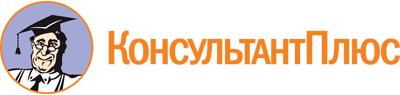 "Устав поселка Чиринда"
(принят Постановлением Схода граждан п. Чиринда Эвенкийского автономного округа от 25.10.2004 N 28)
(ред. от 25.07.2022)
(Зарегистрировано Постановлением Губернатора Эвенкийского автономного округа от 16.11.2004 N 490-п)Документ предоставлен КонсультантПлюс

www.consultant.ru

Дата сохранения: 28.03.2023
 Список изменяющих документов(в ред. Решений Чириндинского поселкового Совета депутатовЭвенкийского муниципального района Красноярского краяот 03.03.2007 N 1, от 15.08.2007 N 2, от 01.12.2008 N 1,от 31.08.2009 N 11, от 11.07.2011 N 1, от 06.05.2013 N 1,от 15.07.2014 N 15, от 05.05.2015 N 35, от 24.10.2016 N 21,от 04.12.2017 N 50, от 10.12.2018 N 78, от 05.06.2020 N 108,от 28.06.2021 N 36, от 16.04.2022 N 59, от 25.07.2022 N 71)Действие п. 23 ч. 1 ст. 7 приостановлено до 01.01.2024.